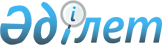 2023-2025 жылдарға арналған Самар ауданы ауылдық округтерінің бюджеттері туралыШығыс Қазақстан облысы Самар ауданы мәслихатының 2023 жылғы 29 қыркүйектегі № 6-7/VIII шешімі
      Қазақстан Республикасы Бюджет кодексінің 9-1-бабының 2-тармағына, 75-бабының 2-тармағына, "Қазақстан Республикасындағы жергілікті мемлекеттік басқару және өзін-өзі басқару туралы" Қазақстан Республикасы Заңының 6-бабы 1-тармағының 1) тармақшасына сәйкес, Самар ауданының мәслихаты ШЕШТІ:
      1. 2023-2025 жылдарға арналған Аққала ауылдық округінің бюджеті тиісінше 1, 2 және 3 қосымшаларға сәйкес, оның ішінде 2023 жылға мынадай көлемдерде бекітілсін:
      1) кірістер – 73 154,3 мың теңге:
      салықтық түсімдер – 4 592,4 мың теңге;
      салықтық емес түсімдер – 0,0 мың теңге;
      негізгі капиталды сатудан түсетін түсімдер -0,0 мың теңге;
      трансферттер түсімі – 68 561,9 мың теңге;
      2) шығындар – 82 709,8 мың теңге;
      3) таза бюджеттік кредиттеу – 0,0 мың теңге:
      бюджеттік кредиттер – 0,0 мың теңге;
      бюдеттік кредиттерді өтеу – 0,0 мың теңге;
      4) қаржы активтерімен операциялар бойынша сальдо – 0,0 мың теңге:
      қаржы активтерін сатып алу – 0,0 мың теңге;
      мемлекеттің қаржы активтерін сатудан түсетін түсімдер – 0,0 мың теңге;
      5) бюджет тапшылығы (профициті) – 0,0 мың теңге;
      6) бюджет тапшылығын қаржыландыру (профицитін пайдалану) – 0,0 мың теңге:
      қарыздар түсімі – 0,0 мың теңге;
      қарыздарды өтеу – 0,0 мың теңге;
      бюджет қаражатының пайдаланылатын қалдықтары – 9 555,5 мың теңге.
      Ескерту. 1-тармақ жаңа редакцияда - Шығыс Қазақстан облысы Самар ауданы мәслихатының 28.11.2023 № 7-6/VIII шешімімен (01.01.2023 бастап қолданысқа енгізіледі).


      2. 2023 жылға арналған ауылдық округ бюджетінде жергілікті бюджеттен ағымдағы нысаналы трансферттер 68 561,9 мың теңге мөлшерінде ескерілсін. 
      Ескерту. 2-тармақ жаңа редакцияда - Шығыс Қазақстан облысы Самар ауданы мәслихатының 28.11.2023 № 7-6/VIII шешімімен (01.01.2023 бастап қолданысқа енгізіледі).


      3. 2023-2025 жылдарға арналған Бастаушы ауылдық округінің бюджеті тиісінше 4, 5 және 6 қосымшаларға сәйкес, оның ішінде 2023 жылға мынадай көлемдерде бекітілсін:
      1) кірістер – 38 329,0 мың теңге:
      салықтық түсімдер – 3100,0 мың теңге;
      салықтық емес түсімдер – 0,0 мың теңге;
      негізгі капиталды сатудан түсетін түсімдер -0,0 мың теңге;
      трансферттер түсімі – 35 229,0 мың теңге;
      2) шығындар – 38 329,0 мың теңге;
      3) таза бюджеттік кредиттеу – 0,0 мың теңге:
      бюджеттік кредиттер – 0,0 мың теңге;
      бюдеттік кредиттерді өтеу – 0,0 мың теңге;
      4) қаржы активтерімен операциялар бойынша сальдо – 0,0 мың теңге:
      қаржы активтерін сатып алу – 0,0 мың теңге;
      мемлекеттің қаржы активтерін сатудан түсетін түсімдер – 0,0 мың теңге;
      5) бюджет тапшылығы (профициті) – 0,0 мың теңге;
      6) бюджет тапшылығын қаржыландыру (профицитін пайдалану) – 0,0 мың теңге:
      қарыздар түсімі – 0,0 мың теңге;
      қарыздарды өтеу – 0,0 мың теңге;
      бюджет қаражатының пайдаланылатын қалдықтары – 872,5 мың теңге.
      Ескерту. 3-тармақ жаңа редакцияда - Шығыс Қазақстан облысы Самар ауданы мәслихатының 28.11.2023 № 7-6/VIII шешімімен (01.01.2023 бастап қолданысқа енгізіледі).


      4. 2023 жылға арналған ауылдық округ бюджетінде жергілікті бюджеттен ағымдағы нысаналы трансферттер 35 229,0 мың теңге мөлшерінде ескерілсін. 
      Ескерту. 4-тармақ жаңа редакцияда - Шығыс Қазақстан облысы Самар ауданы мәслихатының 28.11.2023 № 7-6/VIII шешімімен (01.01.2023 бастап қолданысқа енгізіледі).


      5. 2023-2025 жылдарға арналған Құлынжон ауылдық округінің бюджеті тиісінше 7, 8 және 9 қосымшаларға сәйкес, оның ішінде 2023 жылға мынадай көлемдерде бекітілсін:
      1) кірістер – 116 814,3 мың теңге:
      салықтық түсімдер – 2 661,0 мың теңге;
      салықтық емес түсімдер – 0,0 мың теңге;
      негізгі капиталды сатудан түсетін түсімдер - 0,0 мың теңге;
      трансферттер түсімі – 113 778,3 мың теңге;
      2) шығындар – 120 120,9 мың теңге;
      3) таза бюджеттік кредиттеу – 0,0 мың теңге:
      бюджеттік кредиттер – 0,0 мың теңге;
      бюдеттік кредиттерді өтеу – 0,0 мың теңге;
      4) қаржы активтерімен операциялар бойынша сальдо – 0,0 мың теңге:
      қаржы активтерін сатып алу – 0,0 мың теңге;
      мемлекеттің қаржы активтерін сатудан түсетін түсімдер – 0,0 мың теңге;
      5) бюджет тапшылығы (профициті) – 0,0 мың теңге;
      6) бюджет тапшылығын қаржыландыру (профицитін пайдалану) – 0,0 мың теңге:
      қарыздар түсімі – 0,0 мың теңге;
      қарыздарды өтеу – 0,0 мың теңге;
      бюджет қаражатының пайдаланылатын қалдықтары – 3 306,6 мың теңге.
      6. 2023 жылға арналған ауылдық округ бюджетінде жергілікті бюджеттен ағымдағы нысаналы трансферттер 113 778,3,0 мың теңге мөлшерінде ескерілсін. 
      7. 2023-2025 жылдарға арналған Мариногорка ауылдық округінің бюджеті тиісінше 10, 11 және 12 қосымшаларға сәйкес, оның ішінде 2023 жылға мынадай көлемдерде бекітілсін:
      1) кірістер – 65 882,1 мың теңге:
      салықтық түсімдер – 2169,0 мың теңге;
      салықтық емес түсімдер – 0,0 мың теңге;
      негізгі капиталды сатудан түсетін түсімдер -0,0 мың теңге;
      трансферттер түсімі – 63 713,1 мың теңге;
      2) шығындар – 65 967,1 мың теңге;
      3) таза бюджеттік кредиттеу – 0,0 мың теңге:
      бюджеттік кредиттер – 0,0 мың теңге;
      бюдеттік кредиттерді өтеу – 0,0 мың теңге;
      4) қаржы активтерімен операциялар бойынша сальдо – 0,0 мың теңге:
      қаржы активтерін сатып алу – 0,0 мың теңге;
      мемлекеттің қаржы активтерін сатудан түсетін түсімдер – 0,0 мың теңге;
      5) бюджет тапшылығы (профициті) – 0,0 мың теңге;
      6) бюджет тапшылығын қаржыландыру (профицитін пайдалану) – 0,0 мың теңге:
      қарыздар түсімі – 0,0 мың теңге;
      қарыздарды өтеу – 0,0 мың теңге;
      бюджет қаражатының пайдаланылатын қалдықтары – 85,0 мың теңге.
      Ескерту. 7-тармақ жаңа редакцияда - Шығыс Қазақстан облысы Самар ауданы мәслихатының 28.11.2023 № 7-6/VIII шешімімен (01.01.2023 бастап қолданысқа енгізіледі).


      8. 2023 жылға арналған ауылдық округ бюджетінде жергілікті бюджеттен ағымдағы нысаналы трансферттер 63 713,1 мың теңге мөлшерінде ескерілсін.
      Ескерту. 8-тармақ жаңа редакцияда - Шығыс Қазақстан облысы Самар ауданы мәслихатының 28.11.2023 № 7-6/VIII шешімімен (01.01.2023 бастап қолданысқа енгізіледі).


      9. 2023-2025 жылдарға арналған Миролюбовка ауылдық округінің бюджеті тиісінше 13, 14 және 15 қосымшаларға сәйкес, оның ішінде 2023 жылға мынадай көлемде бекітілсін:
      1) кірістер – 47 864,0 мың теңге: 
      салықтық түсімдер – 1 895,0 мың теңге; 
      салықтық емес түсімдер – 0,0 теңге;
      негізгі капиталды сатудан түсетін түсімдер – 0,0 теңге;
      трансферттер түсімі – 45 969,0 мың теңге;
      2) шығындар – 47 864,0 мың теңге;
      3) таза бюджеттік кредиттеу – 0,0 теңге:
      бюджеттік кредиттер – 0,0 теңге;
      бюджеттік кредиттерді өтеу – 0,0 теңге; 
      4) қаржы активтерімен операциялар бойынша сальдо – 0,0 теңге:
      қаржы активтерін сатып алу – 0,0 теңге;
      мемлекеттің қаржы активтерін сатудан түсетін түсімдер – 0,0 теңге;
      5) бюджет тапшылығы (профициті) – 0,0 теңге; 
      6) бюджет тапшылығын қаржыландыру (профицитін пайдалану) – 0,0 теңге:
      қарыздар түсімі – 0,0 теңге;
      қарыздарды өтеу – 0,0 теңге;
      бюджет қаражатының пайдаланылатын қалдықтары – 0,0 теңге.
      10. 2023 жылға ауылдық округ бюджетінде аудандық бюджеттен 45 969,0 мың теңге сомасында ағымдағы нысаналы трансферттер ескерілсін.
      11. 2023-2025 жылдарға арналған Палатцы ауылдық округінің бюджеті тиісінше 16, 17 және 18 қосымшаларға сәйкес, оның ішінде 2023 жылға мынадай көлемде бекітілсін:
      1) кірістер – 65 782,3 мың теңге: 
      салықтық түсімдер – 3245,0 мың теңге; 
      салықтық емес түсімдер – 0 теңге;
      негізгі капиталды сатудан түсетін түсімдер – 0 теңге;
      трансферттер түсімі – 62 537,3 мың теңге;
      2) шығындар – 67 141,0 мың теңге;
      3) таза бюджеттік кредиттеу – 0 теңге:
      бюджеттік кредиттер – 0 теңге;
      бюджеттік кредиттерді өтеу – 0 теңге; 
      4) қаржы активтерімен операциялар бойынша сальдо – 0 теңге:
      қаржы активтерін сатып алу – 0 теңге;
      мемлекеттің қаржы активтерін сатудан түсетін түсімдер – 0 теңге;
      5) бюджет тапшылығы (профициті) – 0 теңге; 
      6) бюджет тапшылығын қаржыландыру (профицитін пайдалану) – 0 теңге:
      қарыздар түсімі – 0 теңге;
      қарыздарды өтеу – 0 теңге;
      бюджет қаражатының пайдаланылатын қалдықтары – 1 358,7 теңге.
      Ескерту. 11-тармақ жаңа редакцияда - Шығыс Қазақстан облысы Самар ауданы мәслихатының 28.11.2023 № 7-6/VIII шешімімен (01.01.2023 бастап қолданысқа енгізіледі).


      12. 2023 жылға ауылдық округ бюджетінде аудандық бюджеттен 62 537,3 мың теңге сомасында ағымдағы нысаналы трансферттер ескерілсін.
      Ескерту. 12-тармақ жаңа редакцияда - Шығыс Қазақстан облысы Самар ауданы мәслихатының 28.11.2023 № 7-6/VIII шешімімен (01.01.2023 бастап қолданысқа енгізіледі).


      13. 2023-2025 жылдарға арналған Самар ауылдық округінің бюджеті тиісінше 19, 20 және 21 қосымшаларға сәйкес, оның ішінде 2023 жылға мынадай көлемдерде бекітілсін:
      1) кірістер – 375 141,1 мың теңге:
      салықтық түсімдер – 33684,0 мың теңге;
      салықтық емес түсімдер – 0,0 мың теңге;
      негізгі капиталды сатудан түсетін түсімдер -0,0 мың теңге;
      трансферттер түсімі – 341 457,1 мың теңге;
      2) шығындар – 486 804,0 мың теңге;
      3) таза бюджеттік кредиттеу – 0,0 мың теңге:
      бюджеттік кредиттер – 0,0 мың теңге;
      бюдеттік кредиттерді өтеу – 0,0 мың теңге;
      4) қаржы активтерімен операциялар бойынша сальдо – 0,0 мың теңге:
      қаржы активтерін сатып алу – 0,0 мың теңге;
      мемлекеттің қаржы активтерін сатудан түсетін түсімдер – 0,0 мың теңге;
      5) бюджет тапшылығы (профициті) – 0,0 мың теңге;
      6) бюджет тапшылығын қаржыландыру (профицитін пайдалану) – 0,0 мың теңге:
      қарыздар түсімі – 0,0 мың теңге;
      қарыздарды өтеу – 0,0 мың теңге;
      бюджет қаражатының пайдаланылатын қалдықтары – 111662,9 мың теңге.
      Ескерту. 13-тармақ жаңа редакцияда - Шығыс Қазақстан облысы Самар ауданы мәслихатының 28.11.2023 № 7-6/VIII шешімімен (01.01.2023 бастап қолданысқа енгізіледі).


      14. 2023 жылға ауылдық округ бюджетінде аудандық бюджеттен 341 457,1 мың теңге сомасында ағымдағы нысаналы трансферттер ескерілсін.
      Ескерту. 14-тармақ жаңа редакцияда - Шығыс Қазақстан облысы Самар ауданы мәслихатының 28.11.2023 № 7-6/VIII шешімімен (01.01.2023 бастап қолданысқа енгізіледі).


      15. 2023-2025 жылдарға арналған Сарыбел ауылдық округінің бюджеті тиісінше 22, 23 және 24 қосымшаларға сәйкес, оның ішінде 2023 жылға мынадай көлемде бекітілсін:
      1) кірістер – 71 499,0 мың теңге: 
      салықтық түсімдер – 2300,0 мың теңге; 
      салықтық емес түсімдер – 0 теңге;
      негізгі капиталды сатудан түсетін түсімдер – 550,00 теңге;
      трансферттер түсімі – 68 649,0 мың теңге;
      2) шығындар – 71 704,0 мың теңге;
      3) таза бюджеттік кредиттеу – 0 теңге:
      бюджеттік кредиттер – 0 теңге;
      бюджеттік кредиттерді өтеу – 0 теңге; 
      4) қаржы активтерімен операциялар бойынша сальдо – 0 теңге:
      қаржы активтерін сатып алу – 0 теңге;
      мемлекеттің қаржы активтерін сатудан түсетін түсімдер – 0 теңге;
      5) бюджет тапшылығы (профициті) – 0 теңге; 
      6) бюджет тапшылығын қаржыландыру (профицитін пайдалану) – 0 теңге:
      қарыздар түсімі – 0 теңге;
      қарыздарды өтеу – 0 теңге;
      бюджет қаражатының пайдаланылатын қалдықтары – 205,0 теңге.
      Ескерту. 15-тармақ жаңа редакцияда - Шығыс Қазақстан облысы Самар ауданы мәслихатының 28.11.2023 № 7-6/VIII шешімімен (01.01.2023 бастап қолданысқа енгізіледі).


      16. 2023 жылға ауылдық округ бюджетінде аудандық бюджеттен 68 649,0 мың теңге сомасында ағымдағы нысаналы трансферттер ескерілсін.
      Ескерту. 16-тармақ жаңа редакцияда - Шығыс Қазақстан облысы Самар ауданы мәслихатының 28.11.2023 № 7-6/VIII шешімімен (01.01.2023 бастап қолданысқа енгізіледі).


      17. Осы шешім 2023 жылғы 1 қаңтардан бастап қолданысқа енгізіледі. Аққала ауылдық округінің 2023 жылға арналған бюджеті
      Ескерту. 1-қосымша жаңа редакцияда - Шығыс Қазақстан облысы Самар ауданы мәслихатының 28.11.2023 № 7-6/VIII шешімімен (01.01.2023 бастап қолданысқа енгізіледі). Аққала ауылдық округінің 2024 жылға арналған бюджеті Аққала ауылдық округінің 2025 жылға арналған бюджеті Бастаушы ауылдық округінің 2023 жылға арналған бюджеті
      Ескерту. 4-қосымша жаңа редакцияда - Шығыс Қазақстан облысы Самар ауданы мәслихатының 28.11.2023 № 7-6/VIII шешімімен (01.01.2023 бастап қолданысқа енгізіледі). Бастаушы ауылдық округінің 2024 жылға арналған бюджеті Бастаушы ауылдық округінің 2025 жылға арналған бюджеті Құлынжон ауылдық округінің 2023 жылға арналған бюджеті Құлынжон ауылдық округінің 2024 жылға арналған бюджеті Құлынжон ауылдық округінің 2025 жылға арналған бюджеті 2023 жылға арналған Мариногорка ауылдық округінің бюджеті
      Ескерту. 10-қосымша жаңа редакцияда - Шығыс Қазақстан облысы Самар ауданы мәслихатының 28.11.2023 № 7-6/VIII шешімімен (01.01.2023 бастап қолданысқа енгізіледі). 2024 жылға арналған Мариногорка ауылдық округінің бюджеті 2025 жылға арналған Мариногорка ауылдық округінің бюджеті 2023 жылға арналған Миролюбовка ауылдық округінің бюджеті 2024 жылға арналған Миролюбовка ауылдық округінің бюджеті 2025 жылға арналған Миролюбовка ауылдық округінің бюджет 2023 жылға арналған Палатцы атындағы ауылдық округінің бюджеті
      Ескерту. 16-қосымша жаңа редакцияда - Шығыс Қазақстан облысы Самар ауданы мәслихатының 28.11.2023 № 7-6/VIII шешімімен (01.01.2023 бастап қолданысқа енгізіледі). 2024 жылға арналған Палатцы атындағы ауылдық округінің бюджеті 2025 жылға арналған Палатцы атындағы ауылдық округінің бюджеті Самар ауылдық округінің 2023 жылға арналған бюджеті
      Ескерту. 19-қосымша жаңа редакцияда - Шығыс Қазақстан облысы Самар ауданы мәслихатының 28.11.2023 № 7-6/VIII шешімімен (01.01.2023 бастап қолданысқа енгізіледі). Самар ауылдық округінің 2024 жылға арналған бюджеті Самар ауылдық округінің 2025 жылға арналған бюджеті 2023 жылға арналған Сарыбел ауылдық округінің бюджеті
      Ескерту. 22-қосымша жаңа редакцияда - Шығыс Қазақстан облысы Самар ауданы мәслихатының 28.11.2023 № 7-6/VIII шешімімен (01.01.2023 бастап қолданысқа енгізіледі). 2024 жылға арналған Сарыбел ауылдық округінің бюджеті 2025 жылға арналған Сарыбел ауылдық округінің бюджеті
					© 2012. Қазақстан Республикасы Әділет министрлігінің «Қазақстан Республикасының Заңнама және құқықтық ақпарат институты» ШЖҚ РМК
				
      Самар ауданы мәслихатының төрағасы 

Г. Шаймарданова
Самар ауданы мәслихатының 
2023 жылғы 29 қыркүйектегі 
№ 6-7/VIII шешіміне 
1 қосымша
Бюджеттік сыныптама кодтары
Бюджеттік сыныптама кодтары
Бюджеттік сыныптама кодтары
Бюджеттік сыныптама кодтары
Атауы
Сомасы (мың теңге)
1
1
1
1
2
5
I. КІРІСТЕР
73 154,3
1
Салықтық түсімдер
4 392,4
01
Табыс салығы 
0,0
2
Жеке табыс салығы
0,0
04
Меншiкке салынатын салықтар
3 792,4
1
Мүлiкке салынатын салықтар 
164,0
3
Жер салығы 
400,0
4
Көлiк құралдарына салынатын салық 
3 228,4
5
Бірыңғай жер салығы 
0,0
05
Тауарларға, жұмыстарға және көрсетілетін қызметтерге салынатын iшкi салықтар
600,0
3
Табиғи және басқа да ресурстарды пайдаланғаны үшiн түсетiн түсiмдер
600,0
3
Негізгі капиталды сатудан түсетін түсімдер
200,0
03
Жердi және материалдық емес активтердi сату
200,0
1
Жерді сату
200,0
4
Трансферттердің түсімдері
68 561,9
02
Мемлекеттiк басқарудың жоғары тұрған органдарынан түсетiн трансферттер
68 561,9
3
Аудандардың (облыстық маңызы бар қаланың) бюджетінен трансферттер
68 561,9
II. ШЫҒЫНДАР
82 709,8
01
Жалпы сипаттағы мемлекеттiк көрсетілетін қызметтер
61 383,9
1
Мемлекеттiк басқарудың жалпы функцияларын орындайтын өкiлдi, атқарушы және басқа органдар
61 383,9
124
Аудандық маңызы бар қала, ауыл, кент, ауылдық округ әкімінің аппараты
61 383,9
001
Аудандық маңызы бар қала, ауыл, кент, ауылдық округ әкімінің қызметін қамтамасыз ету жөніндегі қызметтер
61 383,9
07
Тұрғын үй-коммуналдық шаруашылық
2 214,0
3
Елді-мекендерді көркейту
2 214,0
124
Аудандық маңызы бар қала, ауыл, кент, ауылдық округ әкімінің аппараты
2 214,0
008
Елді мекендердегі көшелерді жарықтандыру
884,0
009
Елді мекендердің санитариясын қамтамасыз ету
570,0
011
Елді мекендерді абаттандыру мен көгалдандыру
760,0
12
Көлiк және коммуникация
9 378,0
1
Автомобиль көлiгi
9 378,0
124
Аудандық маңызы бар қала, ауыл, кент, ауылдық округ әкімінің аппараты
9 378,0
013
Аудандық маңызы бар қалаларда, ауылдарда, кенттерде, ауылдық округтерде автомобиль жолдарының жұмыс істеуін қамтамасыз ету
9 378,0
15
Трансферттер
9 733,9
1
Трансферттер
9 733,9
124
Аудандық маңызы бар қала, ауыл, кент, ауылдық округ әкімінің аппараты
9 733,9
048
Пайдаланылмаған (толық пайдаланылмаған) нысаналы трансферттерді қайтару
9 733,9
III. ТАЗА БЮДЖЕТТІК КРЕДИТ БЕРУ
0,0
Бюджеттік кредиттер
Бюджет кредиттерін өтеу
IV. ҚАРЖЫЛЫҚ АКТИВТЕРМЕН ЖАСАЛАТЫН ОПЕРАЦИЯЛАР БОЙЫНША САЛЬДО
0,0
Қаржы активтерін сатып алу
Мемлекеттің қаржы активтерін сатудан түсетін түсімдер
V. БЮДЖЕТТІҢ ТАПШЫЛЫҒЫ (ПРОФИЦИТІ)
-9 555,5
VI. БЮДЖЕТ ТАПШЫЛЫҒЫН (ПРОФИЦИТІН) ҚАРЖЫЛАНДЫРУ
9 555,5
Қарыздардың түсуі
Қарыздарды өтеу
Бюджет қаражатының пайдаланылатын қалдықтары
9 555,5
Анықтама үшін: Бюджет қаражатының қалдықтары
Қаржы жылының басына бюджет қаражатының қалдықтары
Есепті кезеңнің соңына бюджет қаражатының қалдықтарыСамар ауданы мәслихатының 
2023 жылғы 29 қыркүйектегі 
№ 6-7/VIII шешіміне 
2 қосымша
Санаты
Санаты
Санаты
Санаты
Сомасы (мың теңге)
Сыныбы
Сыныбы
Сыныбы
Сомасы (мың теңге)
Ішкі сыныбы
Ішкі сыныбы
Сомасы (мың теңге)
Атауы
Сомасы (мың теңге)
I. КІРІСТЕР 
76 575,0
1
Салықтық түсiмдер
3 214,0
01
Табыс салығы
0,0
2
Жеке табыс салығы
0,0
04
Меншікке салынатын салықтар
3 214,0
1
Мүлiкке салынатын салықтар
164,0
3
Жер салығы
0,0
4
Көлік құралдарына салынатын салық
3 050,0
5
Бірыңғай жер салығы
0,0
05
Тауарларға, жұмыстарға және қызметтерге салынатын iшкi салықтар
0,0
3
Табиғи және басқа ресурстарды пайдаланғаны үшін түсімдер
0,0
2
Салықтық емес түсімдер 
0,0
01
Мемлекеттiк меншiктен түсетiн кiрiстер
0,0
5
Мемлекет меншiгiндегі мүлiктi жалға беруден түсетiн кiрiстер
0,0
3
Негізгі капиталды сатудан түсетін түсімдер
0,0
03
Жерді және материалдық емес активтерді сату
0,0
1
Жерді сату
0,0
2
Материалдық емес активтерді сату
0,0
4
Трансферттердің түсімдері
73 361,0
02
Мемлекеттiк басқарудың жоғары тұрған органдарынан түсетiн трансферттер
73 361,0
3
Аудандық бюджеттен берілетін трансферттер
73 361,0
Функционалдық топ
Функционалдық топ
Функционалдық топ
Функционалдық топ
Функционалдық топ
Сомасы (мың теңге)
Функционалдық кіші топ
Функционалдық кіші топ
Функционалдық кіші топ
Функционалдық кіші топ
Сомасы (мың теңге)
Бюджеттік бағдарламалардың әкімшісі
Бюджеттік бағдарламалардың әкімшісі
Бюджеттік бағдарламалардың әкімшісі
Сомасы (мың теңге)
Бағдарлама
Бағдарлама
Сомасы (мың теңге)
Атауы
Сомасы (мың теңге)
ІІ. ШЫҒЫНДАР
88 500,0
01
Жалпы сипаттағы мемлекеттiк көрсетілетін қызметтер
73 308,0
1
Мемлекеттiк басқарудың жалпы функцияларын орындайтын өкiлдi, атқарушы және басқа органдар
73 308,0
124
Аудандық маңызы бар қала, ауыл, кент, ауылдық округ әкімінің аппараты
73 308,0
1
Аудандық маңызы бар қала, ауыл, кент, ауылдық округ әкімінің қызметін қамтамасыз ету жөніндегі қызметтер
73 308,0
29
Аудандық бюджетін трансфертер есебіне
73 308,0
07
Тұрғын үй-коммуналдық шаруашылық
5 638,9
3
Елді мекендерді абаттандыру
5 638,9
124
Аудандық маңызы бар қала, ауыл, кент, ауылдық округ әкімінің аппараты
5 638,9
8
Елді мекендердің көшелерін жарықтандыру 
624,8
9
Инженерлік-коммуникациялық инфрақұрылымды жобалау, дамыту және (немесе) жайластыру
609,9
10
Жерлеу орындарын ұстау және туысы жоқ адамдарды жерлеу
0,0
11
Елді мекендерді абаттандыру және көгалдандыру
4 404,1
12
Көлiк және коммуникация
9 552,0
1
Автомобиль көлiгi
9 552,0
124
Аудандық маңызы бар қала, ауыл, кент, ауылдық округ әкімінің аппараты
9 552,0
13
Аудандық маңызы бар қалаларда, ауылдарда, кенттерде, ауылдық округтерде автомобиль жолдарының жұмыс істеуін қамтамасыз ету
9 552,0
13
Басқалар
0,0
9
Басқалар
0,0
124
Аудандық маңызы бар қала, ауыл, кент, ауылдық округ әкімінің аппараты
0,0
40
Өңірлерді дамытудың 2025 жылға дейінгі мемлекеттік бағдарламасы шеңберінде өңірлердің экономикалық дамуына жәрдемдесу жөніндегі шараларды іске асыруда елді мекендерді жайластыру мәселелерін шешу үшін іс-шараларды іске асыру
0,0
48
Пайдаланылмаған (толық пайдаланылмаған) нысаналы трансферттерді қайтару
0,0
ІІІ. Таза бюджеттік кредиттеу
0,0
Бюджеттік кредиттер
0,0
Бюджеттік кредиттерді өтеу
0,0
IV. Қаржы активтерімен операциялар бойынша Сальдо
0,0
Қаржы активтерін сатып алу
0,0
Мемлекеттің қаржы активтерін сатудан түсетін түсімдер
0,0
V. Бюджет тапшылығы (профициті)
0,0
VI. Бюджет тапшылығын қаржыландыру (профицитін пайдалану)
0,0
Қарыздардың түсуі
0,0
Қарыздардың түсуі
0,0
8
Бюджет қаражатының пайдаланылатын қалдықтары
0,0
1
Бюджет қаражатының қалдықтары
0,0
1
Бюджет қаражатының бос қалдықтары
0,0Самар ауданы мәслихатының 
2023 жылғы 29 қыркүйектегі 
№ 6-7/VIII шешіміне 
3 қосымша
Санаты
Санаты
Санаты
Санаты
Сомасы (мың теңге)
Сыныбы
Сыныбы
Сыныбы
Сомасы (мың теңге)
Ішкі сыныбы
Ішкі сыныбы
Сомасы (мың теңге)
Атауы
Сомасы (мың теңге)
I. КІРІСТЕР 
81 935,0
1
Салықтық түсiмдер
3 214,0
01
Табыс салығы
0,0
2
Жеке табыс салығы
0,0
04
Меншікке салынатын салықтар
3 214,0
1
Мүлiкке салынатын салықтар
164,0
3
Жер салығы
0,0
4
Көлік құралдарына салынатын салық
3 050,0
5
Бірыңғай жер салығы
0,0
05
Тауарларға, жұмыстарға және қызметтерге салынатын iшкi салықтар
0,0
3
Табиғи және басқа ресурстарды пайдаланғаны үшін түсімдер
0,0
2
Салықтық емес түсімдер 
0,0
01
Мемлекеттiк меншiктен түсетiн кiрiстер
0,0
5
Мемлекет меншiгiндегі мүлiктi жалға беруден түсетiн кiрiстер
0,0
3
Негізгі капиталды сатудан түсетін түсімдер
214,0
03
Жерді және материалдық емес активтерді сату
214,0
1
Жерді сату
214,0
2
Материалдық емес активтерді сату
214,0
4
Трансферттердің түсімдері
78 721,0
02
Мемлекеттiк басқарудың жоғары тұрған органдарынан түсетiн трансферттер
78 721,0
3
Аудандық бюджеттен берілетін трансферттер
78 721,0
Функционалдық топ
Функционалдық топ
Функционалдық топ
Функционалдық топ
Функционалдық топ
Сомасы (мың теңге)
Функционалдық кіші топ
Функционалдық кіші топ
Функционалдық кіші топ
Функционалдық кіші топ
Сомасы (мың теңге)
Бюджеттік бағдарламалардың әкімшісі
Бюджеттік бағдарламалардың әкімшісі
Бюджеттік бағдарламалардың әкімшісі
Сомасы (мың теңге)
Бағдарлама
Бағдарлама
Сомасы (мың теңге)
Атауы
Сомасы (мың теңге)
ІІ. ШЫҒЫНДАР
97 125,9
01
Жалпы сипаттағы мемлекеттiк көрсетілетін қызметтер
97 125,9
1
Мемлекеттiк басқарудың жалпы функцияларын орындайтын өкiлдi, атқарушы және басқа органдар
97 125,9
124
Аудандық маңызы бар қала, ауыл, кент, ауылдық округ әкімінің аппараты
97 125,9
1
Аудандық маңызы бар қала, ауыл, кент, ауылдық округ әкімінің қызметін қамтамасыз ету жөніндегі қызметтер
97 125,9
29
Аудандық бюджетін трансфертер есебіне
0,0
07
Тұрғын үй-коммуналдық шаруашылық
5 638,9
3
Елді мекендерді абаттандыру
5 638,9
124
Аудандық маңызы бар қала, ауыл, кент, ауылдық округ әкімінің аппараты
5 638,9
8
Елді мекендердің көшелерін жарықтандыру 
624,8
9
Инженерлік-коммуникациялық инфрақұрылымды жобалау, дамыту және (немесе) жайластыру
609,9
10
Жерлеу орындарын ұстау және туысы жоқ адамдарды жерлеу
0,0
11
Елді мекендерді абаттандыру және көгалдандыру
4 404,1
12
Көлiк және коммуникация
9 552,0
1
Автомобиль көлiгi
9 552,0
124
Аудандық маңызы бар қала, ауыл, кент, ауылдық округ әкімінің аппараты
9 552,0
13
Аудандық маңызы бар қалаларда, ауылдарда, кенттерде, ауылдық округтерде автомобиль жолдарының жұмыс істеуін қамтамасыз ету
9 552,0
13
Басқалар
0,0
9
Басқалар
0,0
124
Аудандық маңызы бар қала, ауыл, кент, ауылдық округ әкімінің аппараты
0,0
40
Өңірлерді дамытудың 2025 жылға дейінгі мемлекеттік бағдарламасы шеңберінде өңірлердің экономикалық дамуына жәрдемдесу жөніндегі шараларды іске асыруда елді мекендерді жайластыру мәселелерін шешу үшін іс-шараларды іске асыру
0,0
ІІІ. Таза бюджеттік кредиттеу
0,0
Бюджеттік кредиттер
0,0
Бюджеттік кредиттерді өтеу
0,0
IV. Қаржы активтерімен операциялар бойынша Сальдо
0,0
Қаржы активтерін сатып алу
0,0
Мемлекеттің қаржы активтерін сатудан түсетін түсімдер
0,0
V. Бюджет тапшылығы (профициті)
0,0
VI. Бюджет тапшылығын қаржыландыру (профицитін пайдалану)
0,0
Қарыздардың түсуі
0,0
Қарыздардың түсуі
0,0
8
Бюджет қаражатының пайдаланылатын қалдықтары
0,0
1
Бюджет қаражатының қалдықтары
0,0
1
Бюджет қаражатының бос қалдықтары
0,0Самар ауданы мәслихатының 
2023 жылғы 29 қыркүйектегі 
№ 6-7/VIII шешіміне 
4 қосымша
Бюджеттік сыныптама кодтары
Бюджеттік сыныптама кодтары
Бюджеттік сыныптама кодтары
Бюджеттік сыныптама кодтары
Атауы
Сомасы (мың теңге)
1
1
1
1
2
5
I. КІРІСТЕР
38 329,0
1
Салықтық түсімдер
3 100,0
01
Табыс салығы 
0,0
2
Жеке табыс салығы
0,0
04
Меншiкке салынатын салықтар
2 850,0
1
Мүлiкке салынатын салықтар 
150,0
3
Жер салығы 
0,0
4
Көлiк құралдарына салынатын салық 
2 700,0
5
Бірыңғай жер салығы 
0,0
05
Тауарларға, жұмыстарға және көрсетілетін қызметтерге салынатын iшкi салықтар
250,0
3
Табиғи және басқа да ресурстарды пайдаланғаны үшiн түсетiн түсiмдер
250,0
4
Трансферттердің түсімдері
35 229,0
02
Мемлекеттiк басқарудың жоғары тұрған органдарынан түсетiн трансферттер
35 229,0
3
Аудандардың (облыстық маңызы бар қаланың) бюджетінен трансферттер
35 229,0
II. ШЫҒЫНДАР
38 329,0
01
Жалпы сипаттағы мемлекеттiк көрсетілетін қызметтер
30 227,0
1
Мемлекеттiк басқарудың жалпы функцияларын орындайтын өкiлдi, атқарушы және басқа органдар
30 227,0
124
Аудандық маңызы бар қала, ауыл, кент, ауылдық округ әкімінің аппараты
30 227,0
001
Аудандық маңызы бар қала, ауыл, кент, ауылдық округ әкімінің қызметін қамтамасыз ету жөніндегі қызметтер
30 047,0
022
Мемлекеттік органның күрделі шығыстары
180,0
07
Тұрғын үй-коммуналдық шаруашылық
6 174,0
3
Елді-мекендерді көркейту
6 174,0
124
Аудандық маңызы бар қала, ауыл, кент, ауылдық округ әкімінің аппараты
6 174,0
008
Елді мекендердегі көшелерді жарықтандыру
1 274,0
009
Елді мекендердің санитариясын қамтамасыз ету
700,0
011
Елді мекендерді абаттандыру мен көгалдандыру
4 200,0
12
Көлiк және коммуникация
1 928,0
1
Автомобиль көлiгi
1 928,0
124
Аудандық маңызы бар қала, ауыл, кент, ауылдық округ әкімінің аппараты
1 928,0
013
Аудандық маңызы бар қалаларда, ауылдарда, кенттерде, ауылдық округтерде автомобиль жолдарының жұмыс істеуін қамтамасыз ету
1 928,0
III. ТАЗА БЮДЖЕТТІК КРЕДИТ БЕРУ
0,0
Бюджеттік кредиттер
Бюджет кредиттерін өтеу
IV. ҚАРЖЫЛЫҚ АКТИВТЕРМЕН ЖАСАЛАТЫН ОПЕРАЦИЯЛАР БОЙЫНША САЛЬДО
0,0
Қаржы активтерін сатып алу
Мемлекеттің қаржы активтерін сатудан түсетін түсімдер
V. БЮДЖЕТТІҢ ТАПШЫЛЫҒЫ (ПРОФИЦИТІ)
0,0
VI. БЮДЖЕТ ТАПШЫЛЫҒЫН (ПРОФИЦИТІН) ҚАРЖЫЛАНДЫРУ
0,0
Қарыздардың түсуі
Қарыздарды өтеу
Бюджет қаражатының пайдаланылатын қалдықтары
0,0
Анықтама үшін: Бюджет қаражатының қалдықтары
Қаржы жылының басына бюджет қаражатының қалдықтары
Есепті кезеңнің соңына бюджет қаражатының қалдықтарыСамар ауданы мәслихатының 
2023 жылғы 29 қыркүйектегі 
№ 6-7/VIII шешіміне 
5 қосымша
Санаты
Санаты
Санаты
Санаты
Сомасы (мың теңге)
Сыныбы
Сыныбы
Сыныбы
Сомасы (мың теңге)
Ішкі сыныбы
Ішкі сыныбы
Сомасы (мың теңге)
Атауы
Сомасы (мың теңге)
I. КІРІСТЕР 
40 391,0
1
Салықтық түсiмдер
3 100,0
01
Табыс салығы
0,0
2
Жеке табыс салығы
0,0
04
Меншікке салынатын салықтар
3 100,0
1
Мүлiкке салынатын салықтар
150,0
3
Жер салығы
0,0
4
Көлік құралдарына салынатын салық
2 700,0
5
Бірыңғай жер салығы
250,0
05
Тауарларға, жұмыстарға және қызметтерге салынатын iшкi салықтар
0,0
3
Табиғи және басқа ресурстарды пайдаланғаны үшін түсімдер
0,0
2
Салықтық емес түсімдер 
0,0
01
Мемлекеттiк меншiктен түсетiн кiрiстер
0,0
5
Мемлекет меншiгiндегі мүлiктi жалға беруден түсетiн кiрiстер
0,0
3
Негізгі капиталды сатудан түсетін түсімдер
0,0
03
Жерді және материалдық емес активтерді сату
0,0
1
Жерді сату
0,0
2
Материалдық емес активтерді сату
0,0
4
Трансферттердің түсімдері
37 291,0
02
Мемлекеттiк басқарудың жоғары тұрған органдарынан түсетiн трансферттер
37 291,0
3
Аудандық бюджеттен берілетін трансферттер
37 291,0
Функционалдық топ
Функционалдық топ
Функционалдық топ
Функционалдық топ
Функционалдық топ
Сомасы (мың теңге)
Функционалдық кіші топ
Функционалдық кіші топ
Функционалдық кіші топ
Функционалдық кіші топ
Сомасы (мың теңге)
Бюджеттік бағдарламалардың әкімшісі
Бюджеттік бағдарламалардың әкімшісі
Бюджеттік бағдарламалардың әкімшісі
Сомасы (мың теңге)
Бағдарлама
Бағдарлама
Сомасы (мың теңге)
Атауы
Сомасы (мың теңге)
ІІ. ШЫҒЫНДАР
40 391,0
01
Жалпы сипаттағы мемлекеттiк көрсетілетін қызметтер
33 363,0
1
Мемлекеттiк басқарудың жалпы функцияларын орындайтын өкiлдi, атқарушы және басқа органдар
33 363,0
124
Аудандық маңызы бар қала, ауыл, кент, ауылдық округ әкімінің аппараты
33 363,0
1
Аудандық маңызы бар қала, ауыл, кент, ауылдық округ әкімінің қызметін қамтамасыз ету жөніндегі қызметтер
32 363,0
22
Мемлекеттік органның күрделі шығыстары
1 000,0
07
Тұрғын үй-коммуналдық шаруашылық
5 100,0
3
Елді мекендерді абаттандыру
5 100,0
124
Аудандық маңызы бар қала, ауыл, кент, ауылдық округ әкімінің аппараты
5 100,0
8
Елді мекендердің көшелерін жарықтандыру 
500,0
9
Инженерлік-коммуникациялық инфрақұрылымды жобалау, дамыту және (немесе) жайластыру
400,0
10
Жерлеу орындарын ұстау және туысы жоқ адамдарды жерлеу
0,0
11
Елді мекендерді абаттандыру және көгалдандыру
4 200,0
12
Көлiк және коммуникация
1 928,0
1
Автомобиль көлiгi
1 928,0
124
Аудандық маңызы бар қала, ауыл, кент, ауылдық округ әкімінің аппараты
1 928,0
13
Аудандық маңызы бар қалаларда, ауылдарда, кенттерде, ауылдық округтерде автомобиль жолдарының жұмыс істеуін қамтамасыз ету
1 928,0
13
Басқалар
0,0
9
Басқалар
0,0
124
Аудандық маңызы бар қала, ауыл, кент, ауылдық округ әкімінің аппараты
0,0
40
Өңірлерді дамытудың 2025 жылға дейінгі мемлекеттік бағдарламасы шеңберінде өңірлердің экономикалық дамуына жәрдемдесу жөніндегі шараларды іске асыруда елді мекендерді жайластыру мәселелерін шешу үшін іс-шараларды іске асыру
0,0
ІІІ. Таза бюджеттік кредиттеу
0,0
Бюджеттік кредиттер
0,0
Бюджеттік кредиттерді өтеу
0,0
IV. Қаржы активтерімен операциялар бойынша Сальдо
0,0
Қаржы активтерін сатып алу
0,0
Мемлекеттің қаржы активтерін сатудан түсетін түсімдер
0,0
V. Бюджет тапшылығы (профициті)
0,0
VI. Бюджет тапшылығын қаржыландыру (профицитін пайдалану)
0,0
Қарыздардың түсуі
0,0
Қарыздардың түсуі
0,0
8
Бюджет қаражатының пайдаланылатын қалдықтары
0,0
1
Бюджет қаражатының қалдықтары
0,0
1
Бюджет қаражатының бос қалдықтары
0,0Самар ауданы мәслихатының 
2023 жылғы 29 қыркүйектегі 
№ 6-7/VIII шешіміне 
6 қосымша
Санаты
Санаты
Санаты
Санаты
Сомасы (мың теңге)
Сыныбы
Сыныбы
Сыныбы
Сомасы (мың теңге)
Ішкі сыныбы
Ішкі сыныбы
Сомасы (мың теңге)
Атауы
Сомасы (мың теңге)
I. КІРІСТЕР 
43 281,0
1
Салықтық түсiмдер
3 100,0
01
Табыс салығы
0,0
2
Жеке табыс салығы
0,0
04
Меншікке салынатын салықтар
3 100,0
1
Мүлiкке салынатын салықтар
150,0
3
Жер салығы
0,0
4
Көлік құралдарына салынатын салық
2 700,0
5
Бірыңғай жер салығы
250,0
05
Тауарларға, жұмыстарға және қызметтерге салынатын iшкi салықтар
0,0
3
Табиғи және басқа ресурстарды пайдаланғаны үшін түсімдер
0,0
2
Салықтық емес түсімдер 
0,0
01
Мемлекеттiк меншiктен түсетiн кiрiстер
0,0
5
Мемлекет меншiгiндегі мүлiктi жалға беруден түсетiн кiрiстер
0,0
3
Негізгі капиталды сатудан түсетін түсімдер
0,0
03
Жерді және материалдық емес активтерді сату
0,0
1
Жерді сату
0,0
2
Материалдық емес активтерді сату
0,0
4
Трансферттердің түсімдері
40 181,0
02
Мемлекеттiк басқарудың жоғары тұрған органдарынан түсетiн трансферттер
40 181,0
3
Аудандық бюджеттен берілетін трансферттер
40 181,0
Функционалдық топ
Функционалдық топ
Функционалдық топ
Функционалдық топ
Функционалдық топ
Сомасы (мың теңге)
Функционалдық кіші топ
Функционалдық кіші топ
Функционалдық кіші топ
Функционалдық кіші топ
Сомасы (мың теңге)
Бюджеттік бағдарламалардың әкімшісі
Бюджеттік бағдарламалардың әкімшісі
Бюджеттік бағдарламалардың әкімшісі
Сомасы (мың теңге)
Бағдарлама
Бағдарлама
Сомасы (мың теңге)
Атауы
Сомасы (мың теңге)
ІІ. ШЫҒЫНДАР
43 281,0
01
Жалпы сипаттағы мемлекеттiк көрсетілетін қызметтер
36 253,0
1
Мемлекеттiк басқарудың жалпы функцияларын орындайтын өкiлдi, атқарушы және басқа органдар
36 253,0
124
Аудандық маңызы бар қала, ауыл, кент, ауылдық округ әкімінің аппараты
36 253,0
1
Аудандық маңызы бар қала, ауыл, кент, ауылдық округ әкімінің қызметін қамтамасыз ету жөніндегі қызметтер
35 253,0
22
Мемлекеттік органның күрделі шығыстары
1 000,0
07
Тұрғын үй-коммуналдық шаруашылық
5 100,0
3
Елді мекендерді абаттандыру
5 100,0
124
Аудандық маңызы бар қала, ауыл, кент, ауылдық округ әкімінің аппараты
5 100,0
8
Елді мекендердің көшелерін жарықтандыру 
500,0
9
Инженерлік-коммуникациялық инфрақұрылымды жобалау, дамыту және (немесе) жайластыру
400,0
10
Жерлеу орындарын ұстау және туысы жоқ адамдарды жерлеу
0,0
11
Елді мекендерді абаттандыру және көгалдандыру
4 200,0
12
Көлiк және коммуникация
1 928,0
1
Автомобиль көлiгi
1 928,0
124
Аудандық маңызы бар қала, ауыл, кент, ауылдық округ әкімінің аппараты
1 928,0
13
Аудандық маңызы бар қалаларда, ауылдарда, кенттерде, ауылдық округтерде автомобиль жолдарының жұмыс істеуін қамтамасыз ету
1 928,0
13
Басқалар
0,0
9
Басқалар
0,0
124
Аудандық маңызы бар қала, ауыл, кент, ауылдық округ әкімінің аппараты
0,0
40
Өңірлерді дамытудың 2025 жылға дейінгі мемлекеттік бағдарламасы шеңберінде өңірлердің экономикалық дамуына жәрдемдесу жөніндегі шараларды іске асыруда елді мекендерді жайластыру мәселелерін шешу үшін іс-шараларды іске асыру
0,0
ІІІ. Таза бюджеттік кредиттеу
0,0
Бюджеттік кредиттер
0,0
Бюджеттік кредиттерді өтеу
0,0
IV. Қаржы активтерімен операциялар бойынша Сальдо
0,0
Қаржы активтерін сатып алу
0,0
Мемлекеттің қаржы активтерін сатудан түсетін түсімдер
0,0
V. Бюджет тапшылығы (профициті)
0,0
VI. Бюджет тапшылығын қаржыландыру (профицитін пайдалану)
0,0
Қарыздардың түсуі
0,0
Қарыздардың түсуі
0,0
8
Бюджет қаражатының пайдаланылатын қалдықтары
0,0
1
Бюджет қаражатының қалдықтары
0,0
1
Бюджет қаражатының бос қалдықтары
0,0Самар ауданы мәслихатының 
2023 жылғы 29 қыркүйектегі 
№ 6-7/VIII шешіміне 
7 қосымша
Санаты
Санаты
Санаты
Санаты
Сомасы (мың теңге)
Сыныбы
Сыныбы
Сыныбы
Сомасы (мың теңге)
Ішкі сыныбы
Ішкі сыныбы
Сомасы (мың теңге)
Атауы
Сомасы (мың теңге)
I. КІРІСТЕР 
116 814,3
1
Салықтық түсiмдер
2 661,0
01
Табыс салығы
250,0
2
Жеке табыс салығы
250,0
04
Меншікке салынатын салықтар
2 411,0
1
Мүлiкке салынатын салықтар
176,0
3
Жер салығы
35,0
4
Көлік құралдарына салынатын салық
2 200,0
5
Бірыңғай жер салығы
0,0
05
Тауарларға, жұмыстарға және қызметтерге салынатын iшкi салықтар
0,0
3
Табиғи және басқа ресурстарды пайдаланғаны үшін түсімдер
0,0
2
Салықтық емес түсімдер 
0,0
01
Мемлекеттiк меншiктен түсетiн кiрiстер
0,0
5
Мемлекет меншiгiндегі мүлiктi жалға беруден түсетiн кiрiстер
0,0
3
Негізгі капиталды сатудан түсетін түсімдер
375,0
03
Жерді және материалдық емес активтерді сату
375,0
1
Жерді сату
375,0
2
Материалдық емес активтерді сату
0,0
4
Трансферттердің түсімдері
113 778,3
02
Мемлекеттiк басқарудың жоғары тұрған органдарынан түсетiн трансферттер
113 778,3
3
Аудандық бюджеттен берілетін трансферттер
113 778,3
Функционалдық топ
Функционалдық топ
Функционалдық топ
Функционалдық топ
Функционалдық топ
Сомасы (мың теңге)
Функционалдық кіші топ
Функционалдық кіші топ
Функционалдық кіші топ
Функционалдық кіші топ
Сомасы (мың теңге)
Бюджеттік бағдарламалардың әкімшісі
Бюджеттік бағдарламалардың әкімшісі
Бюджеттік бағдарламалардың әкімшісі
Сомасы (мың теңге)
Бағдарлама
Бағдарлама
Сомасы (мың теңге)
Атауы
Сомасы (мың теңге)
ІІ. ШЫҒЫНДАР
120 120,9
01
Жалпы сипаттағы мемлекеттiк көрсетілетін қызметтер
120 120,9
1
Мемлекеттiк басқарудың жалпы функцияларын орындайтын өкiлдi, атқарушы және басқа органдар
120 120,9
124
Аудандық маңызы бар қала, ауыл, кент, ауылдық округ әкімінің аппараты
47 256,3
1
Аудандық маңызы бар қала, ауыл, кент, ауылдық округ әкімінің қызметін қамтамасыз ету жөніндегі қызметтер
47 256,3
22
Мемлекеттік органның күрделі шығыстары
0,0
07
Тұрғын үй-коммуналдық шаруашылық
10 000,0
3
Елді мекендерді абаттандыру
10 000,0
124
Аудандық маңызы бар қала, ауыл, кент, ауылдық округ әкімінің аппараты
2 690,0
8
Елді мекендердің көшелерін жарықтандыру
1 690,0
9
Елді мекендердің санитариясын қамтамасыз ету
500,0
11
Елді мекендерді абаттандыру және көгалдандыру
500,0
12
Көлiк және коммуникация
66 868,0
1
Автомобиль көлiгi
66 868,0
124
Аудандық маңызы бар қала, ауыл, кент, ауылдық округ әкімінің аппараты
66 868,0
13
Аудандық маңызы бар қалаларда, ауылдарда, кенттерде, ауылдық округтерде автомобиль жолдарының жұмыс істеуін қамтамасыз ету
66 868,0
15
Трансферттер
3 306,6
1
Трансферттер
3 306,6
124
Аудандық маңызы бар қала, ауыл, кент, ауылдық округ әкімінің аппараты
3 306,6
48
Өңірлерді дамытудың 2025 жылға дейінгі мемлекеттік бағдарламасы шеңберінде өңірлердің экономикалық дамуына жәрдемдесу жөніндегі шараларды іске асыруда елді мекендерді жайластыру мәселелерін шешу үшін іс-шараларды іске асыру
3 306,6
ІІІ. Таза бюджеттік кредиттеу
0,0
Бюджеттік кредиттер
0,0
Бюджеттік кредиттерді өтеу
0,0
IV. Қаржы активтерімен операциялар бойынша Сальдо
0,0
Қаржы активтерін сатып алу
0,0
Мемлекеттің қаржы активтерін сатудан түсетін түсімдер
0,0
V. Бюджет тапшылығы (профициті)
0,0
VI. Бюджет тапшылығын қаржыландыру (профицитін пайдалану)
0,0
Қарыздардың түсуі
0,0
Қарыздардың түсуі
0,0
8
Бюджет қаражатының пайдаланылатын қалдықтары
3 306,6
1
Бюджет қаражатының қалдықтары
3 306,6
1
Бюджет қаражатының бос қалдықтары
3 306,6Самар ауданы мәслихатының 
2023 жылғы 29 қыркүйектегі 
№ 6-7/VIII шешіміне 
8 қосымша
Санаты
Санаты
Санаты
Санаты
Сомасы (мың теңге)
Сыныбы
Сыныбы
Сыныбы
Сомасы (мың теңге)
Ішкі сыныбы
Ішкі сыныбы
Сомасы (мың теңге)
Атауы
Сомасы (мың теңге)
I. КІРІСТЕР 
58 841,0
1
Салықтық түсiмдер
2 847,0
01
Табыс салығы
267,0
2
Жеке табыс салығы
267,0
04
Меншікке салынатын салықтар
2 580,0
1
Мүлiкке салынатын салықтар
188,0
3
Жер салығы
37,0
4
Көлік құралдарына салынатын салық
2 354,0
5
Бірыңғай жер салығы
0,0
05
Тауарларға, жұмыстарға және қызметтерге салынатын iшкi салықтар
0,0
3
Табиғи және басқа ресурстарды пайдаланғаны үшін түсімдер
0,0
2
Салықтық емес түсімдер 
0,0
01
Мемлекеттiк меншiктен түсетiн кiрiстер
0,0
5
Мемлекет меншiгiндегі мүлiктi жалға беруден түсетiн кiрiстер
0,0
3
Негізгі капиталды сатудан түсетін түсімдер
0,0
03
Жерді және материалдық емес активтерді сату
0,0
1
Жерді сату
0,0
2
Материалдық емес активтерді сату
0,0
4
Трансферттердің түсімдері
55 593,0
02
Мемлекеттiк басқарудың жоғары тұрған органдарынан түсетiн трансферттер
55 593,0
3
Аудандық бюджеттен берілетін трансферттер
55 593,0
Функционалдық топ
Функционалдық топ
Функционалдық топ
Функционалдық топ
Функционалдық топ
Сомасы (мың теңге)
Функционалдық кіші топ
Функционалдық кіші топ
Функционалдық кіші топ
Функционалдық кіші топ
Сомасы (мың теңге)
Бюджеттік бағдарламалардың әкімшісі
Бюджеттік бағдарламалардың әкімшісі
Бюджеттік бағдарламалардың әкімшісі
Сомасы (мың теңге)
Бағдарлама
Бағдарлама
Сомасы (мың теңге)
Атауы
Сомасы (мың теңге)
ІІ. ШЫҒЫНДАР
58 841,0
01
Жалпы сипаттағы мемлекеттiк көрсетілетін қызметтер
58 841,0
1
Мемлекеттiк басқарудың жалпы функцияларын орындайтын өкiлдi, атқарушы және басқа органдар
58 841,0
124
Аудандық маңызы бар қала, ауыл, кент, ауылдық округ әкімінің аппараты
44 430,0
1
Аудандық маңызы бар қала, ауыл, кент, ауылдық округ әкімінің қызметін қамтамасыз ету жөніндегі қызметтер
44 430,0
22
Мәслихаттар депутаттары қызметінің тиімділігін арттыру
10 700,0
07
Тұрғын үй-коммуналдық шаруашылық
10 700,0
3
Елді мекендерді абаттандыру
10 700,0
124
Аудандық маңызы бар қала, ауыл, кент, ауылдық округ әкімінің аппараты
3 850,0
8
Мемлекеттік органның күрделі шығыстары
535,0
9
Инженерлік-коммуникациялық инфрақұрылымды жобалау, дамыту және (немесе) жайластыру
0,0
10
Жерлеу орындарын ұстау және туысы жоқ адамдарды жерлеу
6 315,0
11
Елді мекендерді абаттандыру және көгалдандыру
2 105,0
12
Көлiк және коммуникация
2 105,0
1
Автомобиль көлiгi
2 105,0
124
Аудандық маңызы бар қала, ауыл, кент, ауылдық округ әкімінің аппараты
2 105,0
13
Аудандық маңызы бар қалаларда, ауылдарда, кенттерде, ауылдық округтерде автомобиль жолдарының жұмыс істеуін қамтамасыз ету
2 105,0
13
Басқалар
0,0
9
Басқалар
0,0
124
Аудандық маңызы бар қала, ауыл, кент, ауылдық округ әкімінің аппараты
0,0
40
Өңірлерді дамытудың 2025 жылға дейінгі мемлекеттік бағдарламасы шеңберінде өңірлердің экономикалық дамуына жәрдемдесу жөніндегі шараларды іске асыруда елді мекендерді жайластыру мәселелерін шешу үшін іс-шараларды іске асыру
0,0
ІІІ. Таза бюджеттік кредиттеу
0,0
Бюджеттік кредиттер
0,0
Бюджеттік кредиттерді өтеу
0,0
IV. Қаржы активтерімен операциялар бойынша Сальдо
0,0
Қаржы активтерін сатып алу
0,0
Мемлекеттің қаржы активтерін сатудан түсетін түсімдер
0,0
V. Бюджет тапшылығы (профициті)
0,0
VI. Бюджет тапшылығын қаржыландыру (профицитін пайдалану)
0,0
Қарыздардың түсуі
0,0
Қарыздардың түсуі
0,0
8
Бюджет қаражатының пайдаланылатын қалдықтары
0,0
1
Бюджет қаражатының қалдықтары
0,0
1
Бюджет қаражатының бос қалдықтары
0,0Самар ауданы мәслихатының 
2023 жылғы 29 қыркүйектегі 
№ 6-7/VIII шешіміне 
9 қосымша
Санаты
Санаты
Санаты
Санаты
Сомасы (мың теңге)
Сыныбы
Сыныбы
Сыныбы
Сомасы (мың теңге)
Ішкі сыныбы
Ішкі сыныбы
Сомасы (мың теңге)
Атауы
Сомасы (мың теңге)
I. КІРІСТЕР 
62 960,0
1
Салықтық түсiмдер
3 046,0
01
Табыс салығы
285,0
2
Жеке табыс салығы
285,0
04
Меншікке салынатын салықтар
2 760,0
1
Мүлiкке салынатын салықтар
201,0
3
Жер салығы
39,0
4
Көлік құралдарына салынатын салық
2 518,0
5
Бірыңғай жер салығы
0,0
05
Тауарларға, жұмыстарға және қызметтерге салынатын iшкi салықтар
0,0
3
Табиғи және басқа ресурстарды пайдаланғаны үшін түсімдер
0,0
2
Салықтық емес түсімдер 
0,0
01
Мемлекеттiк меншiктен түсетiн кiрiстер
0,0
5
Мемлекет меншiгiндегі мүлiктi жалға беруден түсетiн кiрiстер
0,0
3
Негізгі капиталды сатудан түсетін түсімдер
0,0
03
Жерді және материалдық емес активтерді сату
0,0
1
Жерді сату
0,0
2
Материалдық емес активтерді сату
0,0
4
Трансферттердің түсімдері
55 593,0
02
Мемлекеттiк басқарудың жоғары тұрған органдарынан түсетiн трансферттер
55 593,0
3
Аудандық бюджеттен берілетін трансферттер
55 593,0
Функционалдық топ
Функционалдық топ
Функционалдық топ
Функционалдық топ
Функционалдық топ
Сомасы (мың теңге)
Функционалдық кіші топ
Функционалдық кіші топ
Функционалдық кіші топ
Функционалдық кіші топ
Сомасы (мың теңге)
Бюджеттік бағдарламалардың әкімшісі
Бюджеттік бағдарламалардың әкімшісі
Бюджеттік бағдарламалардың әкімшісі
Сомасы (мың теңге)
Бағдарлама
Бағдарлама
Сомасы (мың теңге)
Атауы
Сомасы (мың теңге)
ІІ. ШЫҒЫНДАР
62 960,0
01
Жалпы сипаттағы мемлекеттiк көрсетілетін қызметтер
62 960,0
1
Мемлекеттiк басқарудың жалпы функцияларын орындайтын өкiлдi, атқарушы және басқа органдар
62 960,0
124
Аудандық маңызы бар қала, ауыл, кент, ауылдық округ әкімінің аппараты
47 540,0
1
Аудандық маңызы бар қала, ауыл, кент, ауылдық округ әкімінің қызметін қамтамасыз ету жөніндегі қызметтер
47 540,0
22
Мәслихаттар депутаттары қызметінің тиімділігін арттыру
0,0
07
Тұрғын үй-коммуналдық шаруашылық
11 449,0
3
Елді мекендерді абаттандыру
11 449,0
124
Аудандық маңызы бар қала, ауыл, кент, ауылдық округ әкімінің аппараты
4 119,0
8
Мемлекеттік органның күрделі шығыстары
572,0
9
Инженерлік-коммуникациялық инфрақұрылымды жобалау, дамыту және (немесе) жайластыру
572,0
10
Жерлеу орындарын ұстау және туысы жоқ адамдарды жерлеу
0,0
11
Елді мекендерді абаттандыру және көгалдандыру
572,0
12
Көлiк және коммуникация
2 252,0
1
Автомобиль көлiгi
2 252,0
124
Аудандық маңызы бар қала, ауыл, кент, ауылдық округ әкімінің аппараты
2 252,0
13
Аудандық маңызы бар қалаларда, ауылдарда, кенттерде, ауылдық округтерде автомобиль жолдарының жұмыс істеуін қамтамасыз ету
2 252,0
13
Басқалар
0,0
9
Басқалар
0,0
124
Аудандық маңызы бар қала, ауыл, кент, ауылдық округ әкімінің аппараты
0,0
40
Өңірлерді дамытудың 2025 жылға дейінгі мемлекеттік бағдарламасы шеңберінде өңірлердің экономикалық дамуына жәрдемдесу жөніндегі шараларды іске асыруда елді мекендерді жайластыру мәселелерін шешу үшін іс-шараларды іске асыру
0,0
ІІІ. Таза бюджеттік кредиттеу
0,0
Бюджеттік кредиттер
0,0
Бюджеттік кредиттерді өтеу
0,0
IV. Қаржы активтерімен операциялар бойынша Сальдо
0,0
Қаржы активтерін сатып алу
0,0
Мемлекеттің қаржы активтерін сатудан түсетін түсімдер
0,0
V. Бюджет тапшылығы (профициті)
0,0
VI. Бюджет тапшылығын қаржыландыру (профицитін пайдалану)
0,0
Қарыздардың түсуі
0,0
Қарыздардың түсуі
0,0
8
Бюджет қаражатының пайдаланылатын қалдықтары
0,0
1
Бюджет қаражатының қалдықтары
0,0
1
Бюджет қаражатының бос қалдықтары
0,0Самар ауданы мәслихатының 
2023 жылғы 29 қыркүйектегі 
№ 6-7/VIII шешіміне 
10 қосымша
Бюджеттік сыныптама кодтары
Бюджеттік сыныптама кодтары
Бюджеттік сыныптама кодтары
Бюджеттік сыныптама кодтары
Бюджеттік сыныптама кодтары
Атауы
Сомасы (мың теңге)
1
1
1
1
2
5
I. КІРІСТЕР
65 882,1
1
Салықтық түсімдер
2 169,0
01
Табыс салығы
0,0
2
Жеке табыс салығы
0,0
04
Меншiкке салынатын салықтар
1 657,0
1
Мүлiкке салынатын салықтар
98,0
3
Жер салығы
9,0
4
Көлiк құралдарына салынатын салық
1 550,0
5
Бірыңғай жер салығы
0,0
05
Тауарларға, жұмыстарға және көрсетілетін қызметтерге салынатын iшкi салықтар
512,0
3
Табиғи және басқа да ресурстарды пайдаланғаны үшiн түсетiн түсiмдер
512,0
4
Трансферттердің түсімдері
63 713,1
02
Мемлекеттiк басқарудың жоғары тұрған органдарынан түсетiн трансферттер
63 713,1
3
Аудандардың (облыстық маңызы бар қаланың) бюджетінен трансферттер
63 713,1
II. ШЫҒЫНДАР
65 967,1
01
Жалпы сипаттағы мемлекеттiк көрсетілетін қызметтер
53 668,1
1
Мемлекеттiк басқарудың жалпы функцияларын орындайтын өкiлдi, атқарушы және басқа органдар
53 668,1
124
Аудандық маңызы бар қала, ауыл, кент, ауылдық округ әкімінің аппараты
53 668,1
001
Аудандық маңызы бар қала, ауыл, кент, ауылдық округ әкімінің қызметін қамтамасыз ету жөніндегі қызметтер
53 068,1
022
Мемлекеттік органның күрделі шығыстары
600,0
07
Тұрғын үй-коммуналдық шаруашылық
7 629,0
3
Елді-мекендерді көркейту
7 629,0
124
Аудандық маңызы бар қала, ауыл, кент, ауылдық округ әкімінің аппараты
7 629,0
008
Елді мекендердегі көшелерді жарықтандыру
6 500,0
009
Елді мекендердің санитариясын қамтамасыз ету
500,0
011
Елді мекендерді абаттандыру мен көгалдандыру
629,0
12
Көлiк және коммуникация
4 585,0
1
Автомобиль көлiгi
4 585,0
124
Аудандық маңызы бар қала, ауыл, кент, ауылдық округ әкімінің аппараты
4 585,0
013
Аудандық маңызы бар қалаларда, ауылдарда, кенттерде, ауылдық округтерде автомобиль жолдарының жұмыс істеуін қамтамасыз ету
4 585,0
15
Трансферттер
85,0
1
Трансферттер
85,0
124
Аудандық маңызы бар қала, ауыл, кент, ауылдық округ әкімінің аппараты
85,0
048
Пайдаланылмаған (толық пайдаланылмаған) нысаналы трансферттерді қайтару
85,0
III. ТАЗА БЮДЖЕТТІК КРЕДИТ БЕРУ
0,0
Бюджеттік кредиттер
Бюджет кредиттерін өтеу
IV. ҚАРЖЫЛЫҚ АКТИВТЕРМЕН ЖАСАЛАТЫН ОПЕРАЦИЯЛАР БОЙЫНША САЛЬДО
0,0
Қаржы активтерін сатып алу
Мемлекеттің қаржы активтерін сатудан түсетін түсімдер
V. БЮДЖЕТТІҢ ТАПШЫЛЫҒЫ (ПРОФИЦИТІ)
-85,0
VI. БЮДЖЕТ ТАПШЫЛЫҒЫН (ПРОФИЦИТІН) ҚАРЖЫЛАНДЫРУ
85,0
Қарыздардың түсуі
Қарыздарды өтеу
Бюджет қаражатының пайдаланылатын қалдықтары
85,0
Анықтама үшін: Бюджет қаражатының қалдықтары
Қаржы жылының басына бюджет қаражатының қалдықтары
Есепті кезеңнің соңына бюджет қаражатының қалдықтарыСамар ауданы мәслихатының 
2023 жылғы 29 қыркүйектегі 
№ 6-7/VIII шешіміне 
11 қосымша
Санаты
Санаты
Санаты
Санаты
Сомасы (мың теңге)
Сыныбы
Сыныбы
Сыныбы
Сомасы (мың теңге)
Ішкі сыныбы
Ішкі сыныбы
Сомасы (мың теңге)
Атауы
Сомасы (мың теңге)
І.КІРІСТЕР
73 177,0
1
Салықтық түсімдер
3 438,9
1
Табыс салығы
0,0
2
Жеке табыс салығы
0,0
4
Меншiкке салынатын салықтар
3 438,9
1
Мүлiкке салынатын салықтар
175,4
3
Жер салығы
0,0
4
Көлiк құралдарына салынатын салық
3 263,5
5
Бірыңғай жер салығы
0,0
5
Жерді сатудан түскен түсімдер
0,0
3
Табиғи және басқа да ресурстарды пайдаланғаны үшiн түсетiн түсiмдер
0,0
2
Салықтық емес түсiмдер
0,0
1
Мемлекеттік меншіктен түсетін кірістер
0,0
5
Мемлекет меншігіндегі мүлікті жалға беруден түсетін кірістер
0,0
3
Негізгі капиталды сатудан түсетін түсімдер
0,0
3
Жердi және материалдық емес активтердi сату
214,0
1
Жерді сату
214,0
2
Материалдық емес активтерді сату
214,0
4
Трансферттердің түсімдері
69 524,0
2
Мемлекеттiк басқарудың жоғары тұрған органдарынан түсетiн трансферттер
69 524,0
3
Аудандық бюджеттен түсетiн трансферттер
69 524,0
Функционалдық топ
Функционалдық топ
Функционалдық топ
Функционалдық топ
Функционалдық топ
Сомасы (мың теңге)
Кіші функция
Кіші функция
Кіші функция
Кіші функция
Сомасы (мың теңге)
Бюджеттік бағдарламалардың әкімшісі
Бюджеттік бағдарламалардың әкімшісі
Бюджеттік бағдарламалардың әкімшісі
Сомасы (мың теңге)
Бағдарлама
Бағдарлама
Сомасы (мың теңге)
Атауы
Сомасы (мың теңге)
ІІ. ШЫҒЫНДАР
73 177,0
1
Жалпы сипаттағы мемлекеттiк қызметтер
57 985,0
1
Мемлекеттiк басқарудың жалпы функцияларын орындайтын өкiлдi, атқарушы және басқа органдар
57 985,0
124
Аудандық маңызы бар қала, ауыл, кент, ауылдық округ әкімінің аппараты
57 985,0
1
Аудандық маңызы бар қала, ауыл, кент, ауылдық округ әкімінің қызметін қамтамасыз ету жөніндегі қызметтер
57 985,0
28
Мемлекеттік органның күрделі шығыстары
18 190,0
29
Аудандық бюджеттен (облыстық маңызы бар қаладан)берілетін трансферттер есебінен
39 795,0
7
Тұрғын үй-коммуналдық шаруашылық
5 638,9
3
Елді-мекендерді көркейту
5 638,9
124
Аудандық маңызы бар қала, ауыл, кент, ауылдық округ әкімінің аппараты
5 638,9
8
Елді мекендердегі көшелерді жарықтандыру
624,8
9
Елді мекендердің санитариясын қамтамасыз ету
609,9
10
Жерлеу орындарын ұстау және туыстары жоқ адамдарды жерлеу
0,0
11
Елді мекендерді абаттандыру мен көгалдандыру
4 404,1
12
Көлiк және коммуникация
9 552,0
1
Автомобиль көлiгi
9 552,0
124
Аудандық маңызы бар қала, ауыл, кент, ауылдық округ әкімінің аппараты
9 552,0
13
Аудандық маңызы бар қалаларда, ауылдарда, кенттерде, ауылдық округтерде автомобиль жолдарының жұмыс істеуін қамтамасыз ету
9 552,0Самар ауданы мәслихатының 
2023 жылғы 29 қыркүйектегі 
№ 6-7/VIII шешіміне 
12 қосымша
Санаты
Санаты
Санаты
Санаты
Сомасы (мың теңге)
Сыныбы
Сыныбы
Сыныбы
Сомасы (мың теңге)
Ішкі сыныбы
Ішкі сыныбы
Сомасы (мың теңге)
Атауы
Сомасы (мың теңге)
І.КІРІСТЕР
78 299,0
1
Салықтық түсімдер
3 679,0
1
Табыс салығы
0,0
2
Жеке табыс салығы
0,0
4
Меншiкке салынатын салықтар
3 679,0
1
Мүлiкке салынатын салықтар
187,0
3
Жер салығы
0,0
4
Көлiк құралдарына салынатын салық
3 491,0
5
Бірыңғай жер салығы
0,0
5
Жерді сатудан түскен түсімдер
0,0
3
Табиғи және басқа да ресурстарды пайдаланғаны үшiн түсетiн түсiмдер
0,0
2
Салықтық емес түсiмдер
0,0
1
Мемлекеттік меншіктен түсетін кірістер
0,0
5
Мемлекет меншігіндегі мүлікті жалға беруден түсетін кірістер
0,0
3
Негізгі капиталды сатудан түсетін түсімдер
228,0
3
Жердi және материалдық емес активтердi сату
228,0
1
Жерді сату
228,0
2
Материалдық емес активтерді сату
228,0
4
Трансферттердің түсімдері
74 390,0
2
Мемлекеттiк басқарудың жоғары тұрған органдарынан түсетiн трансферттер
74 390,0
3
Аудандық бюджеттен түсетiн трансферттер
74 390,0
Функционалдық топ
Функционалдық топ
Функционалдық топ
Функционалдық топ
Функционалдық топ
Сомасы (мың теңге)
Кіші функция
Кіші функция
Кіші функция
Кіші функция
Сомасы (мың теңге)
Бюджеттік бағдарламалардың әкімшісі
Бюджеттік бағдарламалардың әкімшісі
Бюджеттік бағдарламалардың әкімшісі
Сомасы (мың теңге)
Бағдарлама
Бағдарлама
Сомасы (мың теңге)
Атауы
Сомасы (мың теңге)
ІІ. ШЫҒЫНДАР
78 299,0
1
Жалпы сипаттағы мемлекеттiк қызметтер
62 043,0
1
Мемлекеттiк басқарудың жалпы функцияларын орындайтын өкiлдi, атқарушы және басқа органдар
62 043,0
124
Аудандық маңызы бар қала, ауыл, кент, ауылдық округ әкімінің аппараты
62 043,0
1
Аудандық маңызы бар қала, ауыл, кент, ауылдық округ әкімінің қызметін қамтамасыз ету жөніндегі қызметтер
19 463,0
28
Мемлекеттік органның күрделі шығыстары
19 463,0
29
Аудандық бюджеттен (облыстық маңызы бар қаладан)берілетін трансферттер есебінен
42 580,0
7
Тұрғын үй-коммуналдық шаруашылық
6 033,0
3
Елді-мекендерді көркейту
6 033,0
124
Аудандық маңызы бар қала, ауыл, кент, ауылдық округ әкімінің аппараты
6 033,0
8
Елді мекендердегі көшелерді жарықтандыру
668,0
9
Елді мекендердің санитариясын қамтамасыз ету
652,0
10
Жерлеу орындарын ұстау және туыстары жоқ адамдарды жерлеу
0,0
11
Елді мекендерді абаттандыру мен көгалдандыру
4 712,0
12
Көлiк және коммуникация
10 220,0
1
Автомобиль көлiгi
10 220,0
124
Аудандық маңызы бар қала, ауыл, кент, ауылдық округ әкімінің аппараты
10 220,0
13
Аудандық маңызы бар қалаларда, ауылдарда, кенттерде, ауылдық округтерде автомобиль жолдарының жұмыс істеуін қамтамасыз ету
10 220,0Самар ауданы мәслихатының 
2023 жылғы 29 қыркүйектегі 
№ 6-7/VIII шешіміне 
13 қосымша
Санаты
Санаты
Санаты
Санаты
Сомасы (мың теңге)
Сыныбы
Сыныбы
Сыныбы
Сомасы (мың теңге)
Ішкі сыныбы
Ішкі сыныбы
Сомасы (мың теңге)
Атауы
Сомасы (мың теңге)
І.КІРІСТЕР
47 864,0
1
Салықтық түсімдер
1 895,0
1
Табыс салығы
0,0
2
Жеке табыс салығы
0,0
4
Меншiкке салынатын салықтар
1 607,0
1
Мүлiкке салынатын салықтар
164,0
3
Жер салығы
32,0
4
Көлiк құралдарына салынатын салық
1 411,0
5
Бірыңғай жер салығы
0,0
5
Жерді сатудан түскен түсімдер
288,0
3
Табиғи және басқа да ресурстарды пайдаланғаны үшiн түсетiн түсiмдер
288,0
2
Салықтық емес түсiмдер
0,0
1
Мемлекеттік меншіктен түсетін кірістер
0,0
5
Мемлекет меншігіндегі мүлікті жалға беруден түсетін кірістер
0,0
3
Негізгі капиталды сатудан түсетін түсімдер
0,0
3
Жердi және материалдық емес активтердi сату
0,0
1
Жерді сату
0,0
2
Материалдық емес активтерді сату
0,0
4
Трансферттердің түсімдері
45 969,0
2
Мемлекеттiк басқарудың жоғары тұрған органдарынан түсетiн трансферттер
45 969,0
3
Аудандық бюджеттен түсетiн трансферттер
45 969,0
Функционалдық топ
Функционалдық топ
Функционалдық топ
Функционалдық топ
Функционалдық топ
Сомасы (мың теңге)
Кіші функция
Кіші функция
Кіші функция
Кіші функция
Сомасы (мың теңге)
Бюджеттік бағдарламалардың әкімшісі
Бюджеттік бағдарламалардың әкімшісі
Бюджеттік бағдарламалардың әкімшісі
Сомасы (мың теңге)
Бағдарлама
Бағдарлама
Сомасы (мың теңге)
Атауы
Сомасы (мың теңге)
ІІ. ШЫҒЫНДАР
47 864,0
1
Жалпы сипаттағы мемлекеттiк қызметтер
35 941,0
1
Мемлекеттiк басқарудың жалпы функцияларын орындайтын өкiлдi, атқарушы және басқа органдар
35 941,0
124
Аудандық маңызы бар қала, ауыл, кент, ауылдық округ әкімінің аппараты
35 941,0
1
Аудандық маңызы бар қала, ауыл, кент, ауылдық округ әкімінің қызметін қамтамасыз ету жөніндегі қызметтер
34 741,0
22
Мемлекеттік органның күрделі шығыстары
1 200,0
7
Тұрғын үй-коммуналдық шаруашылық
6 895,0
3
Елді-мекендерді көркейту
6 895,0
124
Аудандық маңызы бар қала, ауыл, кент, ауылдық округ әкімінің аппараты
6 895,0
8
Елді мекендердегі көшелерді жарықтандыру
4 000,0
9
Елді мекендердің санитариясын қамтамасыз ету
395,0
10
Жерлеу орындарын ұстау және туыстары жоқ адамдарды жерлеу
0,0
11
Елді мекендерді абаттандыру мен көгалдандыру
2 500,0
12
Көлiк және коммуникация
5 028,0
1
Автомобиль көлiгi
5 028,0
124
Аудандық маңызы бар қала, ауыл, кент, ауылдық округ әкімінің аппараты
5 028,0
13
Аудандық маңызы бар қалаларда, ауылдарда, кенттерде, ауылдық округтерде автомобиль жолдарының жұмыс істеуін қамтамасыз ету
5 028,0
III. Қаржы активтерімен операциялар бойынша сальдо
0,0
Бюджеттік кредиттер
0,0
Бюджеттік кредиттерді өтеу
0,0
IV. Қаржы активтерімен операциялар бойынша сальдо
0,0
Қаржы активтерін сатып алу
0,0
Мемлекеттін қаржы активтерін сатудан түсетін түсімдер
0,0
V. Бюджет тапшылығы (профициті)
0,0
VI. Бюджет тапшылығын қаржыландыру (профицитін) пайдалану
0,0
Қарыздар түсімі
0,0
Қарыздарды өтеу
0,0
8
Бюджет қаражатының пайдаланылатып қалдықтары
0,0
1
Бюджет қаражатының қалдықтары
0,0
1
Бюджет қаражатының бос қалдықтары
0,0Самар ауданы мәслихатының 
2023 жылғы 29 қыркүйектегі 
№ 6-7/VIII шешіміне 
14 қосымша
Санаты
Санаты
Санаты
Санаты
Сомасы (мың теңге)
Сыныбы
Сыныбы
Сыныбы
Сомасы (мың теңге)
Ішкі сыныбы
Ішкі сыныбы
Сомасы (мың теңге)
Атауы
Сомасы (мың теңге)
І.КІРІСТЕР
43 882,0
1
Салықтық түсімдер
1 895,0
1
Табыс салығы
0,0
2
Жеке табыс салығы
0,0
4
Меншiкке салынатын салықтар
1 607,0
1
Мүлiкке салынатын салықтар
164,0
3
Жер салығы
32,0
4
Көлiк құралдарына салынатын салық
1 411,0
5
Бірыңғай жер салығы
0,0
5
Жерді сатудан түскен түсімдер
288,0
3
Табиғи және басқа да ресурстарды пайдаланғаны үшiн түсетiн түсiмдер
288,0
2
Салықтық емес түсiмдер
0,0
1
Мемлекеттік меншіктен түсетін кірістер
0,0
5
Мемлекет меншігіндегі мүлікті жалға беруден түсетін кірістер
0,0
3
Негізгі капиталды сатудан түсетін түсімдер
0,0
3
Жердi және материалдық емес активтердi сату
0,0
1
Жерді сату
0,0
2
Материалдық емес активтерді сату
0,0
4
Трансферттердің түсімдері
41 987,0
2
Мемлекеттiк басқарудың жоғары тұрған органдарынан түсетiн трансферттер
41 987,0
3
Аудандық бюджеттен түсетiн трансферттер
41 987,0
Функционалдық топ
Функционалдық топ
Функционалдық топ
Функционалдық топ
Функционалдық топ
Сомасы (мың теңге)
Кіші функция
Кіші функция
Кіші функция
Кіші функция
Сомасы (мың теңге)
Бюджеттік бағдарламалардың әкімшісі
Бюджеттік бағдарламалардың әкімшісі
Бюджеттік бағдарламалардың әкімшісі
Сомасы (мың теңге)
Бағдарлама
Бағдарлама
Сомасы (мың теңге)
Атауы
Сомасы (мың теңге)
ІІ. ШЫҒЫНДАР
43 882,0
1
Жалпы сипаттағы мемлекеттiк қызметтер
41 987,0
1
Мемлекеттiк басқарудың жалпы функцияларын орындайтын өкiлдi, атқарушы және басқа органдар
41 987,0
124
Аудандық маңызы бар қала, ауыл, кент, ауылдық округ әкімінің аппараты
41 987,0
1
Аудандық маңызы бар қала, ауыл, кент, ауылдық округ әкімінің қызметін қамтамасыз ету жөніндегі қызметтер
41 987,0
22
Мемлекеттік органның күрделі шығыстары
0,0
7
Тұрғын үй-коммуналдық шаруашылық
1 295,0
3
Елді-мекендерді көркейту
1 295,0
124
Аудандық маңызы бар қала, ауыл, кент, ауылдық округ әкімінің аппараты
1 295,0
8
Елді мекендердегі көшелерді жарықтандыру
400,0
9
Елді мекендердің санитариясын қамтамасыз ету
395,0
10
Жерлеу орындарын ұстау және туыстары жоқ адамдарды жерлеу
0,0
11
Елді мекендерді абаттандыру мен көгалдандыру
500,0
12
Көлiк және коммуникация
600,0
1
Автомобиль көлiгi
600,0
124
Аудандық маңызы бар қала, ауыл, кент, ауылдық округ әкімінің аппараты
600,0
13
Аудандық маңызы бар қалаларда, ауылдарда, кенттерде, ауылдық округтерде автомобиль жолдарының жұмыс істеуін қамтамасыз ету
600,0
III. Қаржы активтерімен операциялар бойынша сальдо
0,0
Бюджеттік кредиттер
0,0
Бюджеттік кредиттерді өтеу
0,0
IV. Қаржы активтерімен операциялар бойынша сальдо
0,0
Қаржы активтерін сатып алу
0,0
Мемлекеттін қаржы активтерін сатудан түсетін түсімдер
0,0
V. Бюджет тапшылығы (профициті)
0,0
VI. Бюджет тапшылығын қаржыландыру (профицитін) пайдалану
0,0
Қарыздар түсімі
0,0
Қарыздарды өтеу
0,0
8
Бюджет қаражатының пайдаланылатып қалдықтары
0,0
1
Бюджет қаражатының қалдықтары
0,0
1
Бюджет қаражатының бос қалдықтары
0,0Самар ауданы мәслихатының 
2023 жылғы 29 қыркүйектегі 
№ 6-7/VIII шешіміне 
15 қосымша
Санаты
Санаты
Санаты
Санаты
Сомасы (мың теңге)
Сыныбы
Сыныбы
Сыныбы
Сомасы (мың теңге)
Ішкі сыныбы
Ішкі сыныбы
Сомасы (мың теңге)
Атауы
Сомасы (мың теңге)
І.КІРІСТЕР
46 821,0
1
Салықтық түсімдер
1 895,0
1
Табыс салығы
0,0
2
Жеке табыс салығы
0,0
4
Меншiкке салынатын салықтар
1 607,0
1
Мүлiкке салынатын салықтар
164,0
3
Жер салығы
32,0
4
Көлiк құралдарына салынатын салық
1 411,0
5
Бірыңғай жер салығы
0,0
5
Жерді сатудан түскен түсімдер
288,0
3
Табиғи және басқа да ресурстарды пайдаланғаны үшiн түсетiн түсiмдер
288,0
2
Салықтық емес түсiмдер
0,0
1
Мемлекеттік меншіктен түсетін кірістер
0,0
5
Мемлекет меншігіндегі мүлікті жалға беруден түсетін кірістер
0,0
3
Негізгі капиталды сатудан түсетін түсімдер
0,0
3
Жердi және материалдық емес активтердi сату
0,0
1
Жерді сату
0,0
2
Материалдық емес активтерді сату
0,0
4
Трансферттердің түсімдері
44 926,0
2
Мемлекеттiк басқарудың жоғары тұрған органдарынан түсетiн трансферттер
44 926,0
3
Аудандық бюджеттен түсетiн трансферттер
44 926,0
Функционалдық топ
Функционалдық топ
Функционалдық топ
Функционалдық топ
Функционалдық топ
Сомасы (мың теңге)
Кіші функция
Кіші функция
Кіші функция
Кіші функция
Сомасы (мың теңге)
Бюджеттік бағдарламалардың әкімшісі
Бюджеттік бағдарламалардың әкімшісі
Бюджеттік бағдарламалардың әкімшісі
Сомасы (мың теңге)
Бағдарлама
Бағдарлама
Сомасы (мың теңге)
Атауы
Сомасы (мың теңге)
ІІ. ШЫҒЫНДАР
46 821,0
1
Жалпы сипаттағы мемлекеттiк қызметтер
44 926,0
1
Мемлекеттiк басқарудың жалпы функцияларын орындайтын өкiлдi, атқарушы және басқа органдар
44 926,0
124
Аудандық маңызы бар қала, ауыл, кент, ауылдық округ әкімінің аппараты
44 926,0
1
Аудандық маңызы бар қала, ауыл, кент, ауылдық округ әкімінің қызметін қамтамасыз ету жөніндегі қызметтер
44 926,0
22
Мемлекеттік органның күрделі шығыстары
0,0
7
Тұрғын үй-коммуналдық шаруашылық
1 295,0
3
Елді-мекендерді көркейту
1 295,0
124
Аудандық маңызы бар қала, ауыл, кент, ауылдық округ әкімінің аппараты
1 295,0
8
Елді мекендердегі көшелерді жарықтандыру
400,0
9
Елді мекендердің санитариясын қамтамасыз ету
395,0
10
Жерлеу орындарын ұстау және туыстары жоқ адамдарды жерлеу
0,0
11
Елді мекендерді абаттандыру мен көгалдандыру
500,0
12
Көлiк және коммуникация
600,0
1
Автомобиль көлiгi
600,0
124
Аудандық маңызы бар қала, ауыл, кент, ауылдық округ әкімінің аппараты
600,0
13
Аудандық маңызы бар қалаларда, ауылдарда, кенттерде, ауылдық округтерде автомобиль жолдарының жұмыс істеуін қамтамасыз ету
600,0
III. Қаржы активтерімен операциялар бойынша сальдо
0,0
Бюджеттік кредиттер
0,0
Бюджеттік кредиттерді өтеу
0,0
IV. Қаржы активтерімен операциялар бойынша сальдо
0,0
Қаржы активтерін сатып алу
0,0
Мемлекеттін қаржы активтерін сатудан түсетін түсімдер
0,0
V. Бюджет тапшылығы (профициті)
0,0
VI. Бюджет тапшылығын қаржыландыру (профицитін) пайдалану
0,0
Қарыздар түсімі
0,0
Қарыздарды өтеу
0,0
8
Бюджет қаражатының пайдаланылатып қалдықтары
0,0
1
Бюджет қаражатының қалдықтары
0,0
1
Бюджет қаражатының бос қалдықтары
0,0Самар ауданы мәслихатының 
2023 жылғы 29 қыркүйектегі 
№ 6-7/VIII шешіміне 
16 қосымша
Бюджеттік сыныптама кодтары
Бюджеттік сыныптама кодтары
Бюджеттік сыныптама кодтары
Бюджеттік сыныптама кодтары
Атауы
Сомасы (мың теңге)
1
1
1
1
2
5
I. КІРІСТЕР
65 782,3
1
Салықтық түсімдер
3 204,0
01
Табыс салығы 
0,0
2
Жеке табыс салығы
0,0
04
Меншiкке салынатын салықтар
2 808,0
1
Мүлiкке салынатын салықтар 
183,0
3
Жер салығы 
208,0
4
Көлiк құралдарына салынатын салық 
2 417,0
5
Бірыңғай жер салығы 
0,0
05
Тауарларға, жұмыстарға және көрсетілетін қызметтерге салынатын iшкi салықтар
396,0
3
Табиғи және басқа да ресурстарды пайдаланғаны үшiн түсетiн түсiмдер
396,0
3
Негізгі капиталды сатудан түсетін түсімдер
41,0
03
Жердi және материалдық емес активтердi сату
41,0
1
Жерді сату
41,0
4
Трансферттердің түсімдері
62 537,3
02
Мемлекеттiк басқарудың жоғары тұрған органдарынан түсетiн трансферттер
62 537,3
3
Аудандардың (облыстық маңызы бар қаланың) бюджетінен трансферттер
62 537,3
II. ШЫҒЫНДАР
67 141,0
01
Жалпы сипаттағы мемлекеттiк көрсетілетін қызметтер
38 525,3
1
Мемлекеттiк басқарудың жалпы функцияларын орындайтын өкiлдi, атқарушы және басқа органдар
38 525,3
124
Аудандық маңызы бар қала, ауыл, кент, ауылдық округ әкімінің аппараты
38 525,3
001
Аудандық маңызы бар қала, ауыл, кент, ауылдық округ әкімінің қызметін қамтамасыз ету жөніндегі қызметтер
38 525,3
07
Тұрғын үй-коммуналдық шаруашылық
11 829,0
3
Елді-мекендерді көркейту
11 829,0
124
Аудандық маңызы бар қала, ауыл, кент, ауылдық округ әкімінің аппараты
11 829,0
008
Елді мекендердегі көшелерді жарықтандыру
10 130,0
011
Елді мекендерді абаттандыру мен көгалдандыру
1 699,0
12
Көлiк және коммуникация
15 428,0
1
Автомобиль көлiгi
15 428,0
124
Аудандық маңызы бар қала, ауыл, кент, ауылдық округ әкімінің аппараты
15 428,0
013
Аудандық маңызы бар қалаларда, ауылдарда, кенттерде, ауылдық округтерде автомобиль жолдарының жұмыс істеуін қамтамасыз ету
15 428,0
15
Трансферттер
1 358,7
1
Трансферттер
1 358,7
124
Аудандық маңызы бар қала, ауыл, кент, ауылдық округ әкімінің аппараты
1 358,7
048
Пайдаланылмаған (толық пайдаланылмаған) нысаналы трансферттерді қайтару
1 358,7
III. ТАЗА БЮДЖЕТТІК КРЕДИТ БЕРУ
0,0
Бюджеттік кредиттер
Бюджет кредиттерін өтеу
IV. ҚАРЖЫЛЫҚ АКТИВТЕРМЕН ЖАСАЛАТЫН ОПЕРАЦИЯЛАР БОЙЫНША САЛЬДО
0,0
Қаржы активтерін сатып алу
Мемлекеттің қаржы активтерін сатудан түсетін түсімдер
V. БЮДЖЕТТІҢ ТАПШЫЛЫҒЫ (ПРОФИЦИТІ)
-1 358,7
VI. БЮДЖЕТ ТАПШЫЛЫҒЫН (ПРОФИЦИТІН) ҚАРЖЫЛАНДЫРУ
1 358,7
Қарыздардың түсуі
Қарыздарды өтеу
Бюджет қаражатының пайдаланылатын қалдықтары
1 358,7
Анықтама үшін: Бюджет қаражатының қалдықтары
Қаржы жылының басына бюджет қаражатының қалдықтары
Есепті кезеңнің соңына бюджет қаражатының қалдықтарыСамар ауданы мәслихатының 
2023 жылғы 29 қыркүйектегі 
№ 6-7/VIII шешіміне 
17 қосымша
Санаты
Санаты
Санаты
Санаты
Сомасы (мың теңге)
Сыныбы
Сыныбы
Сыныбы
Сомасы (мың теңге)
Ішкі сыныбы
Ішкі сыныбы
Сомасы (мың теңге)
Атауы
Сомасы (мың теңге)
І.КІРІСТЕР
43 506,0
1
Салықтық түсімдер
1 345,0
1
Табыс салығы
0,0
2
Жеке табыс салығы
0,0
4
Меншiкке салынатын салықтар
1 305,0
1
Мүлiкке салынатын салықтар
124,0
3
Жер салығы
161,0
4
Көлiк құралдарына салынатын салық
1 020,0
5
Бірыңғай жер салығы
40,0
5
Жерді сатудан түскен түсімдер
0,0
3
Табиғи және басқа да ресурстарды пайдаланғаны үшiн түсетiн түсiмдер
0,0
2
Салықтық емес түсiмдер
20,0
1
Мемлекеттік меншіктен түсетін кірістер
20,0
5
Мемлекет меншігіндегі мүлікті жалға беруден түсетін кірістер
20,0
3
Негізгі капиталды сатудан түсетін түсімдер
0,0
3
Жердi және материалдық емес активтердi сату
0,0
1
Жерді сату
0,0
2
Материалдық емес активтерді сату
0,0
4
Трансферттердің түсімдері
42 161,0
2
Мемлекеттiк басқарудың жоғары тұрған органдарынан түсетiн трансферттер
42 161,0
3
Аудандық бюджеттен түсетiн трансферттер
42 161,0
Функционалдық топ
Функционалдық топ
Функционалдық топ
Функционалдық топ
Функционалдық топ
Сомасы (мың теңге)
Кіші функция
Кіші функция
Кіші функция
Кіші функция
Сомасы (мың теңге)
Бюджеттік бағдарламалардың әкімшісі
Бюджеттік бағдарламалардың әкімшісі
Бюджеттік бағдарламалардың әкімшісі
Сомасы (мың теңге)
Бағдарлама
Бағдарлама
Сомасы (мың теңге)
Атауы
Сомасы (мың теңге)
ІІ. ШЫҒЫНДАР
43 506,0
1
Жалпы сипаттағы мемлекеттiк қызметтер
37 621,0
1
Мемлекеттiк басқарудың жалпы функцияларын орындайтын өкiлдi, атқарушы және басқа органдар
37 621,0
124
Аудандық маңызы бар қала, ауыл, кент, ауылдық округ әкімінің аппараты
37 621,0
1
Аудандық маңызы бар қала, ауыл, кент, ауылдық округ әкімінің қызметін қамтамасыз ету жөніндегі қызметтер
37 621,0
22
Мемлекеттік органның күрделі шығыстары
0,0
7
Тұрғын үй-коммуналдық шаруашылық
3 685,0
3
Елді-мекендерді көркейту
3 685,0
124
Аудандық маңызы бар қала, ауыл, кент, ауылдық округ әкімінің аппараты
3 685,0
8
Елді мекендердегі көшелерді жарықтандыру
1 375,0
9
Елді мекендердің санитариясын қамтамасыз ету
2 100,0
10
Жерлеу орындарын ұстау және туыстары жоқ адамдарды жерлеу
210,0
11
Елді мекендерді абаттандыру мен көгалдандыру
0,0
12
Көлiк және коммуникация
2 200,0
1
Автомобиль көлiгi
2 200,0
124
Аудандық маңызы бар қала, ауыл, кент, ауылдық округ әкімінің аппараты
2 200,0
13
Аудандық маңызы бар қалаларда, ауылдарда, кенттерде, ауылдық округтерде автомобиль жолдарының жұмыс істеуін қамтамасыз ету
2 200,0
13
Басқалар
0,0
9
Басқалар
0,0
124
Аудандық маңызы бар қала, ауыл, кент, ауылдық округ әкімінің аппараты
0,0
40
Өңірлерді дамытудың 2020 жылға дейінгі бағдарламасы шеңберінде өңірлердің экономикалық дамуына жәрдемдесу шараларын іске асыру кезінде елді мекендерді жайластыру мәселелерін шешу жөніндегі шараларды жүзеге асыру
0,0
III. Қаржы активтерімен операциялар бойынша сальдо
0,0
Бюджеттік кредиттер
0,0
Бюджеттік кредиттерді өтеу
0,0
IV. Қаржы активтерімен операциялар бойынша сальдо
0,0
Қаржы активтерін сатып алу
0,0
Мемлекеттін қаржы активтерін сатудан түсетін түсімдер
0,0
V. Бюджет тапшылығы (профициті)
0,0
VI. Бюджет тапшылығын қаржыландыру (профицитін) пайдалану
0,0
Қарыздар түсімі
0,0
Қарыздарды өтеу
0,0
8
Бюджет қаражатының пайдаланылатып қалдықтары
0,0
1
Бюджет қаражатының қалдықтары
0,0
1
Бюджет қаражатының бос қалдықтары
0,0Самар ауданы мәслихатының 
2023 жылғы 29 қыркүйектегі 
№ 6-7/VIII шешіміне 
18 қосымша
Санаты
Санаты
Санаты
Санаты
Сомасы (мың теңге)
Сыныбы
Сыныбы
Сыныбы
Сомасы (мың теңге)
Ішкі сыныбы
Ішкі сыныбы
Сомасы (мың теңге)
Атауы
Сомасы (мың теңге)
І.КІРІСТЕР
44 140,0
1
Салықтық түсімдер
1 345,0
1
Табыс салығы
0,0
2
Жеке табыс салығы
0,0
4
Меншiкке салынатын салықтар
1 305,0
1
Мүлiкке салынатын салықтар
124,0
3
Жер салығы
161,0
4
Көлiк құралдарына салынатын салық
1 020,0
5
Бірыңғай жер салығы
40,0
5
Жерді сатудан түскен түсімдер
0,0
3
Табиғи және басқа да ресурстарды пайдаланғаны үшiн түсетiн түсiмдер
0,0
2
Салықтық емес түсiмдер
0,0
1
Мемлекеттік меншіктен түсетін кірістер
0,0
5
Мемлекет меншігіндегі мүлікті жалға беруден түсетін кірістер
0,0
3
Негізгі капиталды сатудан түсетін түсімдер
0,0
3
Жердi және материалдық емес активтердi сату
0,0
1
Жерді сату
0,0
2
Материалдық емес активтерді сату
0,0
4
Трансферттердің түсімдері
42 795,0
2
Мемлекеттiк басқарудың жоғары тұрған органдарынан түсетiн трансферттер
42 795,0
3
Аудандық бюджеттен түсетiн трансферттер
42 795,0
Функционалдық топ
Функционалдық топ
Функционалдық топ
Функционалдық топ
Сомасы (мың теңге)
Кіші функция
Кіші функция
Кіші функция
Сомасы (мың теңге)
Бюджеттік бағдарламалардың әкімшісі
Бюджеттік бағдарламалардың әкімшісі
Сомасы (мың теңге)
Бағдарлама
Сомасы (мың теңге)
Атауы
Сомасы (мың теңге)
ІІ. ШЫҒЫНДАР
44 140,0
Жалпы сипаттағы мемлекеттiк қызметтер
39 270,0
1
Мемлекеттiк басқарудың жалпы функцияларын орындайтын өкiлдi, атқарушы және басқа органдар
39 270,0
124
Аудандық маңызы бар қала, ауыл, кент, ауылдық округ әкімінің аппараты
39 270,0
1
Аудандық маңызы бар қала, ауыл, кент, ауылдық округ әкімінің қызметін қамтамасыз ету жөніндегі қызметтер
39 270,0
22
Мемлекеттік органның күрделі шығыстары
0,0
Тұрғын үй-коммуналдық шаруашылық
2 570,0
3
Елді-мекендерді көркейту
2 570,0
124
Аудандық маңызы бар қала, ауыл, кент, ауылдық округ әкімінің аппараты
2 570,0
8
Елді мекендердегі көшелерді жарықтандыру
1 440,0
9
Елді мекендердің санитариясын қамтамасыз ету
910,0
10
Жерлеу орындарын ұстау және туыстары жоқ адамдарды жерлеу
220,0
11
Елді мекендерді абаттандыру мен көгалдандыру
0,0
Көлiк және коммуникация
2 300,0
1
Автомобиль көлiгi
2 300,0
124
Аудандық маңызы бар қала, ауыл, кент, ауылдық округ әкімінің аппараты
2 300,0
13
Аудандық маңызы бар қалаларда, ауылдарда, кенттерде, ауылдық округтерде автомобиль жолдарының жұмыс істеуін қамтамасыз ету
2 300,0
15
Трансферттер
0,0
1
Трансферттер
0,0
124
Аудандық маңызы бар қала, ауыл, кент, ауылдық округ әкімінің аппараты
0,0
48
Пайдаланылмаған (толық пайдаланылмаған) нысаналы трансферттерді қайтару
0,0Самар ауданы мәслихатының 
2023 жылғы 29 қыркүйектегі 
№ 6-7/VIII шешіміне 
19 қосымша
Бюджеттік сыныптама кодтары
Бюджеттік сыныптама кодтары
Бюджеттік сыныптама кодтары
Бюджеттік сыныптама кодтары
Атауы
Сомасы (мың теңге)
1
1
1
1
2
5
I. КІРІСТЕР
375 141,1
1
Салықтық түсімдер
33 684,0
01
Табыс салығы 
10 400,0
2
Жеке табыс салығы
10 400,0
04
Меншiкке салынатын салықтар
17 684,0
1
Мүлiкке салынатын салықтар 
440,0
3
Жер салығы 
600,0
4
Көлiк құралдарына салынатын салық 
16 644,0
5
Бірыңғай жер салығы 
0,0
05
Тауарларға, жұмыстарға және көрсетілетін қызметтерге салынатын iшкi салықтар
5 600,0
3
Табиғи және басқа да ресурстарды пайдаланғаны үшiн түсетiн түсiмдер
5 600,0
2
Салықтық емес түсiмдер
0,0
06
Басқа да салықтық емес түсiмдер 
0,0
1
Басқа да салықтық емес түсiмдер 
0,0
3
Негізгі капиталды сатудан түсетін түсімдер
0,0
03
Жердi және материалдық емес активтердi сату
0,0
1
Жерді сату
0,0
4
Трансферттердің түсімдері
341 457,1
02
Мемлекеттiк басқарудың жоғары тұрған органдарынан түсетiн трансферттер
341 457,1
3
Аудандардың (облыстық маңызы бар қаланың) бюджетінен трансферттер
341 457,1
II. ШЫҒЫНДАР
486 804,0
01
Жалпы сипаттағы мемлекеттiк көрсетілетін қызметтер
305 204,8
1
Мемлекеттiк басқарудың жалпы функцияларын орындайтын өкiлдi, атқарушы және басқа органдар
305 204,8
124
Аудандық маңызы бар қала, ауыл, кент, ауылдық округ әкімінің аппараты
305 204,8
001
Аудандық маңызы бар қала, ауыл, кент, ауылдық округ әкімінің қызметін қамтамасыз ету жөніндегі қызметтер
268 485,0
022
Мемлекеттік органның күрделі шығыстары
36 719,8
07
Тұрғын үй-коммуналдық шаруашылық
27 139,0
3
Елді-мекендерді көркейту
27 139,0
124
Аудандық маңызы бар қала, ауыл, кент, ауылдық округ әкімінің аппараты
27 139,0
008
Елді мекендердегі көшелерді жарықтандыру
15 455,0
009
Елді мекендердің санитариясын қамтамасыз ету
3 284,0
010
Жерлеу орындарын ұстау және туыстары жоқ адамдарды жерлеу
400,0
011
Елді мекендерді абаттандыру мен көгалдандыру
8 000,0
12
Көлiк және коммуникация
42 797,3
1
Автомобиль көлiгi
42 797,3
124
Аудандық маңызы бар қала, ауыл, кент, ауылдық округ әкімінің аппараты
42 797,3
013
Аудандық маңызы бар қалаларда, ауылдарда, кенттерде, ауылдық округтерде автомобиль жолдарының жұмыс істеуін қамтамасыз ету
42 797,3
15
Трансферттер
111 662,9
1
Трансферттер
111 662,9
124
Аудандық маңызы бар қала, ауыл, кент, ауылдық округ әкімінің аппараты
111 662,9
048
Пайдаланылмаған (толық пайдаланылмаған) нысаналы трансферттерді қайтару
111 662,9
III. ТАЗА БЮДЖЕТТІК КРЕДИТ БЕРУ
0,0
Бюджеттік кредиттер
Бюджет кредиттерін өтеу
IV. ҚАРЖЫЛЫҚ АКТИВТЕРМЕН ЖАСАЛАТЫН ОПЕРАЦИЯЛАР БОЙЫНША САЛЬДО
0,0
Қаржы активтерін сатып алу
Мемлекеттің қаржы активтерін сатудан түсетін түсімдер
V. БЮДЖЕТТІҢ ТАПШЫЛЫҒЫ (ПРОФИЦИТІ)
-111 662,9
VI. БЮДЖЕТ ТАПШЫЛЫҒЫН (ПРОФИЦИТІН) ҚАРЖЫЛАНДЫРУ
111 662,9
Қарыздардың түсуі
Қарыздарды өтеу
Бюджет қаражатының пайдаланылатын қалдықтары
111 662,9
Анықтама үшін: Бюджет қаражатының қалдықтары
Қаржы жылының басына бюджет қаражатының қалдықтары
Есепті кезеңнің соңына бюджет қаражатының қалдықтарыСамар ауданы мәслихатының 
2023 жылғы 29 қыркүйектегі 
№ 6-7/VIII шешіміне 
20 қосымша
Санаты
Санаты
Санаты
Санаты
Сомасы (мың теңге)
Сыныбы
Сыныбы
Сыныбы
Сомасы (мың теңге)
Ішкі сыныбы
Ішкі сыныбы
Сомасы (мың теңге)
Атауы
Сомасы (мың теңге)
I. КІРІСТЕР 
114 152,0
1
Салықтық түсiмдер
36 042,0
01
Табыс салығы
11 128,0
2
Жеке табыс салығы
11 128,0
04
Меншікке салынатын салықтар
24 914,0
1
Мүлiкке салынатын салықтар
471,0
3
Жер салығы
642,0
4
Көлік құралдарына салынатын салық
17 809,0
5
Бірыңғай жер салығы
5 992,0
05
Тауарларға, жұмыстарға және қызметтерге салынатын iшкi салықтар
0,0
3
Табиғи және басқа ресурстарды пайдаланғаны үшін түсімдер
0,0
2
Салықтық емес түсімдер 
0,0
01
Мемлекеттiк меншiктен түсетiн кiрiстер
0,0
5
Мемлекет меншiгiндегі мүлiктi жалға беруден түсетiн кiрiстер
0,0
3
Негізгі капиталды сатудан түсетін түсімдер
0,0
03
Жерді және материалдық емес активтерді сату
0,0
1
Жерді сату
0,0
2
Материалдық емес активтерді сату
0,0
4
Трансферттердің түсімдері
78 110,0
02
Мемлекеттiк басқарудың жоғары тұрған органдарынан түсетiн трансферттер
78 110,0
3
Аудандық бюджеттен берілетін трансферттер
78 110,0
Функционалдық топ
Функционалдық топ
Функционалдық топ
Функционалдық топ
Функционалдық топ
Сомасы (мың теңге)
Функционалдық кіші топ
Функционалдық кіші топ
Функционалдық кіші топ
Функционалдық кіші топ
Сомасы (мың теңге)
Бюджеттік бағдарламалардың әкімшісі
Бюджеттік бағдарламалардың әкімшісі
Бюджеттік бағдарламалардың әкімшісі
Сомасы (мың теңге)
Бағдарлама
Бағдарлама
Сомасы (мың теңге)
Атауы
Сомасы (мың теңге)
ІІ. ШЫҒЫНДАР
99 172,0
01
Жалпы сипаттағы мемлекеттiк көрсетілетін қызметтер
74 900,0
1
Мемлекеттiк басқарудың жалпы функцияларын орындайтын өкiлдi, атқарушы және басқа органдар
74 900,0
124
Аудандық маңызы бар қала, ауыл, кент, ауылдық округ әкімінің аппараты
74 900,0
1
Аудандық маңызы бар қала, ауыл, кент, ауылдық округ әкімінің қызметін қамтамасыз ету жөніндегі қызметтер
74 900,0
22
Мәслихаттар депутаттары қызметінің тиімділігін арттыру
3 210,0
07
Тұрғын үй-коммуналдық шаруашылық
4 280,0
3
Елді мекендерді абаттандыру
4 280,0
124
Аудандық маңызы бар қала, ауыл, кент, ауылдық округ әкімінің аппараты
13 572,0
8
Мемлекеттік органның күрделі шығыстары
7 490,00
9
Инженерлік-коммуникациялық инфрақұрылымды жобалау, дамыту және (немесе) жайластыру
1 374,0
10
Жерлеу орындарын ұстау және туысы жоқ адамдарды жерлеу
428,0
11
Елді мекендерді абаттандыру және көгалдандыру
4 280,0
12
Көлiк және коммуникация
7 490,0
1
Автомобиль көлiгi
7 490,0
124
Аудандық маңызы бар қала, ауыл, кент, ауылдық округ әкімінің аппараты
7 490,0
13
Аудандық маңызы бар қалаларда, ауылдарда, кенттерде, ауылдық округтерде автомобиль жолдарының жұмыс істеуін қамтамасыз ету
7 490,0
13
Басқалар
0,0
9
Басқалар
0,0
124
Аудандық маңызы бар қала, ауыл, кент, ауылдық округ әкімінің аппараты
0,0
40
Өңірлерді дамытудың 2025 жылға дейінгі мемлекеттік бағдарламасы шеңберінде өңірлердің экономикалық дамуына жәрдемдесу жөніндегі шараларды іске асыруда елді мекендерді жайластыру мәселелерін шешу үшін іс-шараларды іске асыру
0,0
ІІІ. Таза бюджеттік кредиттеу
0,0
Бюджеттік кредиттер
0,0
Бюджеттік кредиттерді өтеу
0,0
IV. Қаржы активтерімен операциялар бойынша Сальдо
0,0
Қаржы активтерін сатып алу
0,0
Мемлекеттің қаржы активтерін сатудан түсетін түсімдер
0,0
V. Бюджет тапшылығы (профициті)
0,0
VI. Бюджет тапшылығын қаржыландыру (профицитін пайдалану)
0,0
Қарыздардың түсуі
0,0
Қарыздардың түсуі
0,0
8
Бюджет қаражатының пайдаланылатын қалдықтары
0,0
1
Бюджет қаражатының қалдықтары
0,0
1
Бюджет қаражатының бос қалдықтары
0,0Самар ауданы мәслихатының 
2023 жылғы 29 қыркүйектегі 
№ 6-7/VIII шешіміне 
21 қосымша
Санаты
Санаты
Санаты
Санаты
Сомасы (мың теңге)
Сыныбы
Сыныбы
Сыныбы
Сомасы (мың теңге)
Ішкі сыныбы
Ішкі сыныбы
Сомасы (мың теңге)
Атауы
Сомасы (мың теңге)
I. КІРІСТЕР 
122 143,0
1
Салықтық түсiмдер
38 565,0
01
Табыс салығы
11 128,0
2
Жеке табыс салығы
11 128,0
04
Меншікке салынатын салықтар
26 658,0
1
Мүлiкке салынатын салықтар
504,0
3
Жер салығы
687,0
4
Көлік құралдарына салынатын салық
19 056,0
5
Бірыңғай жер салығы
6 411,0
05
Тауарларға, жұмыстарға және қызметтерге салынатын iшкi салықтар
0,0
3
Табиғи және басқа ресурстарды пайдаланғаны үшін түсімдер
0,0
2
Салықтық емес түсімдер 
0,0
01
Мемлекеттiк меншiктен түсетiн кiрiстер
0,0
5
Мемлекет меншiгiндегі мүлiктi жалға беруден түсетiн кiрiстер
0,0
3
Негізгі капиталды сатудан түсетін түсімдер
0,0
03
Жерді және материалдық емес активтерді сату
0,0
1
Жерді сату
0,0
2
Материалдық емес активтерді сату
0,0
4
Трансферттердің түсімдері
83 578,0
02
Мемлекеттiк басқарудың жоғары тұрған органдарынан түсетiн трансферттер
83 578,0
3
Аудандық бюджеттен берілетін трансферттер
83 578,0
Функционалдық топ
Функционалдық топ
Функционалдық топ
Функционалдық топ
Функционалдық топ
Сомасы (мың теңге)
Функционалдық кіші топ
Функционалдық кіші топ
Функционалдық кіші топ
Функционалдық кіші топ
Сомасы (мың теңге)
Бюджеттік бағдарламалардың әкімшісі
Бюджеттік бағдарламалардың әкімшісі
Бюджеттік бағдарламалардың әкімшісі
Сомасы (мың теңге)
Бағдарлама
Бағдарлама
Сомасы (мың теңге)
Атауы
Сомасы (мың теңге)
ІІ. ШЫҒЫНДАР
106 114,0
01
Жалпы сипаттағы мемлекеттiк көрсетілетін қызметтер
80 143,0
1
Мемлекеттiк басқарудың жалпы функцияларын орындайтын өкiлдi, атқарушы және басқа органдар
80 143,0
124
Аудандық маңызы бар қала, ауыл, кент, ауылдық округ әкімінің аппараты
80 143,0
1
Аудандық маңызы бар қала, ауыл, кент, ауылдық округ әкімінің қызметін қамтамасыз ету жөніндегі қызметтер
80 143,0
22
Мәслихаттар депутаттары қызметінің тиімділігін арттыру
3 435,0
07
Тұрғын үй-коммуналдық шаруашылық
4 580,0
3
Елді мекендерді абаттандыру
4 580,0
124
Аудандық маңызы бар қала, ауыл, кент, ауылдық округ әкімінің аппараты
29 317,0
8
Мемлекеттік органның күрделі шығыстары
8 014,0
9
Инженерлік-коммуникациялық инфрақұрылымды жобалау, дамыту және (немесе) жайластыру
1 470,0
10
Жерлеу орындарын ұстау және туысы жоқ адамдарды жерлеу
458,0
11
Елді мекендерді абаттандыру және көгалдандыру
4 580,0
12
Көлiк және коммуникация
7 490,0
1
Автомобиль көлiгi
7 490,0
124
Аудандық маңызы бар қала, ауыл, кент, ауылдық округ әкімінің аппараты
7 490,0
13
Аудандық маңызы бар қалаларда, ауылдарда, кенттерде, ауылдық округтерде автомобиль жолдарының жұмыс істеуін қамтамасыз ету
7 490,0
13
Басқалар
0,0
9
Басқалар
0,0
124
Аудандық маңызы бар қала, ауыл, кент, ауылдық округ әкімінің аппараты
0,0
57
"Ауыл-ел бесігі" жобасы аясында ауылдық елді мекендерде әлеуметтік және инженерлік инфрақұрылым шараларын жүзеге асыру
0,0
15
Трансферттер
0,0
1
Трансферттер
0,0
124
Аудандық маңызы бар қала, ауыл, кент, ауылдық округ әкімінің аппараты
0,0
48
Пайдаланылмаған (толық пайдаланылмаған) мақсатты трансферттерді қайтару
0,0
ІІІ. Таза бюджеттік кредиттеу
0,0
Бюджеттік кредиттер
0,0
Бюджеттік кредиттерді өтеу
0,0
IV. Қаржы активтерімен операциялар бойынша Сальдо
0,0
Қаржы активтерін сатып алу
0,0
Мемлекеттің қаржы активтерін сатудан түсетін түсімдер
0,0
V. Бюджет тапшылығы (профициті)
0,0
VI. Бюджет тапшылығын қаржыландыру (профицитін пайдалану)
0,0
Қарыздардың түсуі
0,0
Қарыздардың түсуі
0,0
8
Бюджет қаражатының пайдаланылатын қалдықтары
0,0
1
Бюджет қаражатының қалдықтары
0,0
1
Бюджет қаражатының бос қалдықтары
0,0Самар ауданы мәслихатының 
2023 жылғы 29 қыркүйектегі 
№ 6-7/VIII шешіміне 
22 қосымша
Бюджеттік сыныптама кодтары
Бюджеттік сыныптама кодтары
Бюджеттік сыныптама кодтары
Бюджеттік сыныптама кодтары
Атауы
Сомасы (мың теңге)
1
1
1
1
2
5
I. КІРІСТЕР
71 499,0
1
Салықтық түсімдер
2 300,0
01
Табыс салығы
150,0
2
Жеке табыс салығы
150,0
04
Меншiкке салынатын салықтар
2 050,0
1
Мүлiкке салынатын салықтар
250,0
3
Жер салығы
300,0
4
Көлiк құралдарына салынатын салық
1 400,0
5
Бірыңғай жер салығы
100,0
05
Тауарларға, жұмыстарға және көрсетілетін қызметтерге салынатын iшкi салықтар
100,0
3
Табиғи және басқа да ресурстарды пайдаланғаны үшiн түсетiн түсiмдер
100,0
3
Негізгі капиталды сатудан түсетін түсімдер
550,0
03
Жердi және материалдық емес активтердi сату
550,0
1
Жерді сату
550,0
2
Материалдық емес активтерді сату
0,0
4
Трансферттердің түсімдері
68 649,0
02
Мемлекеттiк басқарудың жоғары тұрған органдарынан түсетiн трансферттер
68 649,0
3
Аудандардың (облыстық маңызы бар қаланың) бюджетінен трансферттер
68 649,0
II. ШЫҒЫНДАР
71 704,0
01
Жалпы сипаттағы мемлекеттiк көрсетілетін қызметтер
38 489,0
1
Мемлекеттiк басқарудың жалпы функцияларын орындайтын өкiлдi, атқарушы және басқа органдар
38 489,0
124
Аудандық маңызы бар қала, ауыл, кент, ауылдық округ әкімінің аппараты
38 489,0
001
Аудандық маңызы бар қала, ауыл, кент, ауылдық округ әкімінің қызметін қамтамасыз ету жөніндегі қызметтер
37 589,0
022
Мемлекеттік органның күрделі шығыстары
900,0
07
Тұрғын үй-коммуналдық шаруашылық
29 782,0
3
Елді-мекендерді көркейту
29 782,0
124
Аудандық маңызы бар қала, ауыл, кент, ауылдық округ әкімінің аппараты
29 782,0
008
Елді мекендердегі көшелерді жарықтандыру
7 332,0
009
Елді мекендердің санитариясын қамтамасыз ету
11 600,0
011
Елді мекендерді абаттандыру мен көгалдандыру
10 850,0
12
Көлiк және коммуникация
3 228,0
1
Автомобиль көлiгi
3 228,0
124
Аудандық маңызы бар қала, ауыл, кент, ауылдық округ әкімінің аппараты
3 228,0
013
Аудандық маңызы бар қалаларда, ауылдарда, кенттерде, ауылдық округтерде автомобиль жолдарының жұмыс істеуін қамтамасыз ету
3 228,0
15
Трансферттер
205,0
1
Трансферттер
205,0
124
Аудандық маңызы бар қала, ауыл, кент, ауылдық округ әкімінің аппараты
205,0
048
Пайдаланылмаған (толық пайдаланылмаған) нысаналы трансферттерді қайтару
205,0
III. ТАЗА БЮДЖЕТТІК КРЕДИТ БЕРУ
0,0
Бюджеттік кредиттер
Бюджет кредиттерін өтеу
IV. ҚАРЖЫЛЫҚ АКТИВТЕРМЕН ЖАСАЛАТЫН ОПЕРАЦИЯЛАР БОЙЫНША САЛЬДО
0,0
Қаржы активтерін сатып алу
Мемлекеттің қаржы активтерін сатудан түсетін түсімдер
V. БЮДЖЕТТІҢ ТАПШЫЛЫҒЫ (ПРОФИЦИТІ)
-205,0
VI. БЮДЖЕТ ТАПШЫЛЫҒЫН (ПРОФИЦИТІН) ҚАРЖЫЛАНДЫРУ
205,0
Қарыздардың түсуі
Қарыздарды өтеу
Бюджет қаражатының пайдаланылатын қалдықтары
205,0
Анықтама үшін: Бюджет қаражатының қалдықтары
Қаржы жылының басына бюджет қаражатының қалдықтары
Есепті кезеңнің соңына бюджет қаражатының қалдықтарыСамар ауданы мәслихатының 
2023 жылғы 29 қыркүйектегі 
№ 6-7/VIII шешіміне 
23 қосымша
Санаты
Санаты
Санаты
Санаты
Сомасы (мың теңге)
Сыныбы
Сыныбы
Сыныбы
Сомасы (мың теңге)
Ішкі сыныбы
Ішкі сыныбы
Сомасы (мың теңге)
Атауы
Сомасы (мың теңге)
І.КІРІСТЕР
114 152,0
1
Салықтық түсімдер
36 042,0
1
Табыс салығы
11 128,0
2
Жеке табыс салығы
11 128,0
4
Меншiкке салынатын салықтар
24 914,0
1
Мүлiкке салынатын салықтар
471,0
3
Жер салығы
642,0
4
Көлiк құралдарына салынатын салық
17 809,0
5
Бірыңғай жер салығы
5 992,0
5
Жерді сатудан түскен түсімдер
0,0
3
Табиғи және басқа да ресурстарды пайдаланғаны үшiн түсетiн түсiмдер
0,0
2
Салықтық емес түсiмдер
0,0
1
Мемлекеттік меншіктен түсетін кірістер
0,0
5
Мемлекет меншігіндегі мүлікті жалға беруден түсетін кірістер
0,0
3
Негізгі капиталды сатудан түсетін түсімдер
0,0
3
Жердi және материалдық емес активтердi сату
0,0
1
Жерді сату
0,0
2
Материалдық емес активтерді сату
0,0
4
Трансферттердің түсімдері
78 110,0
2
Мемлекеттiк басқарудың жоғары тұрған органдарынан түсетiн трансферттер
78 110,0
3
Аудандық бюджеттен түсетiн трансферттер
78 110,0
Функционалдық топ
Функционалдық топ
Функционалдық топ
Функционалдық топ
Функционалдық топ
Сомасы (мың теңге)
Кіші функция
Кіші функция
Кіші функция
Кіші функция
Сомасы (мың теңге)
Бюджеттік бағдарламалардың әкімшісі
Бюджеттік бағдарламалардың әкімшісі
Бюджеттік бағдарламалардың әкімшісі
Сомасы (мың теңге)
Бағдарлама
Бағдарлама
Сомасы (мың теңге)
Атауы
Сомасы (мың теңге)
ІІ. ШЫҒЫНДАР
99 172,0
1
Жалпы сипаттағы мемлекеттiк қызметтер
74 900,0
1
Мемлекеттiк басқарудың жалпы функцияларын орындайтын өкiлдi, атқарушы және басқа органдар
74 900,0
124
Аудандық маңызы бар қала, ауыл, кент, ауылдық округ әкімінің аппараты
74 900,0
1
Аудандық маңызы бар қала, ауыл, кент, ауылдық округ әкімінің қызметін қамтамасыз ету жөніндегі қызметтер
74 900,0
22
Мемлекеттік органның күрделі шығыстары
3 210,0
7
Тұрғын үй-коммуналдық шаруашылық
4 280,0
3
Елді-мекендерді көркейту
4 280,0
124
Аудандық маңызы бар қала, ауыл, кент, ауылдық округ әкімінің аппараты
13 572,0
8
Елді мекендердегі көшелерді жарықтандыру
7 490,00
9
Елді мекендердің санитариясын қамтамасыз ету
1 374,0
10
Жерлеу орындарын ұстау және туыстары жоқ адамдарды жерлеу
428,0
11
Елді мекендерді абаттандыру мен көгалдандыру
4 280,0
12
Көлiк және коммуникация
7 490,0
1
Автомобиль көлiгi
7 490,0
124
Аудандық маңызы бар қала, ауыл, кент, ауылдық округ әкімінің аппараты
7 490,0
13
Аудандық маңызы бар қалаларда, ауылдарда, кенттерде, ауылдық округтерде автомобиль жолдарының жұмыс істеуін қамтамасыз ету
7 490,0
III. Қаржы активтерімен операциялар бойынша сальдо
0,0
Бюджеттік кредиттер
0,0
Бюджеттік кредиттерді өтеу
0,0
IV. Қаржы активтерімен операциялар бойынша сальдо
0,0
Қаржы активтерін сатып алу
0,0
Мемлекеттін қаржы активтерін сатудан түсетін түсімдер
0,0
V. Бюджет тапшылығы (профициті)
0,0
VI. Бюджет тапшылығын қаржыландыру (профицитін) пайдалану
0,0
Қарыздар түсімі
0,0
Қарыздарды өтеу
0,0
8
Бюджет қаражатының пайдаланылатып қалдықтары
0,0
1
Бюджет қаражатының қалдықтары
0,0
1
Бюджет қаражатының бос қалдықтары
0,0Самар ауданы мәслихатының 
2023 жылғы 29 қыркүйектегі 
№ 6-7/VIII шешіміне 
24 қосымша
Санаты
Санаты
Санаты
Санаты
Сомасы (мың теңге)
Сыныбы
Сыныбы
Сыныбы
Сомасы (мың теңге)
Ішкі сыныбы
Ішкі сыныбы
Сомасы (мың теңге)
Атауы
Сомасы (мың теңге)
І.КІРІСТЕР
122 143,0
1
Салықтық түсімдер
38 565,0
1
Табыс салығы
11 128,0
2
Жеке табыс салығы
11 128,0
4
Меншiкке салынатын салықтар
26 658,0
1
Мүлiкке салынатын салықтар
504,0
3
Жер салығы
687,0
4
Көлiк құралдарына салынатын салық
19 056,0
5
Бірыңғай жер салығы
6 411,0
5
Жерді сатудан түскен түсімдер
0,0
3
Табиғи және басқа да ресурстарды пайдаланғаны үшiн түсетiн түсiмдер
0,0
2
Салықтық емес түсiмдер
0,0
1
Мемлекеттік меншіктен түсетін кірістер
0,0
5
Мемлекет меншігіндегі мүлікті жалға беруден түсетін кірістер
0,0
3
Негізгі капиталды сатудан түсетін түсімдер
0,0
3
Жердi және материалдық емес активтердi сату
0,0
1
Жерді сату
0,0
2
Материалдық емес активтерді сату
0,0
4
Трансферттердің түсімдері
83 578,0
2
Мемлекеттiк басқарудың жоғары тұрған органдарынан түсетiн трансферттер
83 578,0
3
Аудандық бюджеттен түсетiн трансферттер
83 578,0
Функционалдық топ
Функционалдық топ
Функционалдық топ
Функционалдық топ
Функционалдық топ
Сомасы (мың теңге)
Кіші функция
Кіші функция
Кіші функция
Кіші функция
Сомасы (мың теңге)
Бюджеттік бағдарламалардың әкімшісі
Бюджеттік бағдарламалардың әкімшісі
Бюджеттік бағдарламалардың әкімшісі
Сомасы (мың теңге)
Бағдарлама
Бағдарлама
Сомасы (мың теңге)
Атауы
Сомасы (мың теңге)
ІІ. ШЫҒЫНДАР
106 114,0
1
Жалпы сипаттағы мемлекеттiк қызметтер
80 143,0
1
Мемлекеттiк басқарудың жалпы функцияларын орындайтын өкiлдi, атқарушы және басқа органдар
80 143,0
124
Аудандық маңызы бар қала, ауыл, кент, ауылдық округ әкімінің аппараты
80 143,0
1
Аудандық маңызы бар қала, ауыл, кент, ауылдық округ әкімінің қызметін қамтамасыз ету жөніндегі қызметтер
80 143,0
22
Мемлекеттік органның күрделі шығыстары
3 435,0
7
Тұрғын үй-коммуналдық шаруашылық
4 580,0
3
Елді-мекендерді көркейту
4 580,0
124
Аудандық маңызы бар қала, ауыл, кент, ауылдық округ әкімінің аппараты
29 317,0
8
Елді мекендердегі көшелерді жарықтандыру
8 014,0
9
Елді мекендердің санитариясын қамтамасыз ету
1 470,0
10
Жерлеу орындарын ұстау және туыстары жоқ адамдарды жерлеу
458,0
11
Елді мекендерді абаттандыру мен көгалдандыру
4 580,0
12
Көлiк және коммуникация
7 490,0
1
Автомобиль көлiгi
7 490,0
124
Аудандық маңызы бар қала, ауыл, кент, ауылдық округ әкімінің аппараты
7 490,0
13
Аудандық маңызы бар қалаларда, ауылдарда, кенттерде, ауылдық округтерде автомобиль жолдарының жұмыс істеуін қамтамасыз ету
7 490,0
III. Қаржы активтерімен операциялар бойынша сальдо
0,0
Бюджеттік кредиттер
0,0
Бюджеттік кредиттерді өтеу
0,0
IV. Қаржы активтерімен операциялар бойынша сальдо
0,0
Қаржы активтерін сатып алу
0,0
Мемлекеттін қаржы активтерін сатудан түсетін түсімдер
0,0
V. Бюджет тапшылығы (профициті)
0,0
VI. Бюджет тапшылығын қаржыландыру (профицитін) пайдалану
0,0
Қарыздар түсімі
0,0
Қарыздарды өтеу
0,0
8
Бюджет қаражатының пайдаланылатып қалдықтары
0,0
1
Бюджет қаражатының қалдықтары
0,0
1
Бюджет қаражатының бос қалдықтары
0,0